Digital Signature Service Core Protocols, Elements, and Bindings Version 2.0Working Draft 01DD Month YYYYTechnical Committee:OASIS Digital Signature Services eXtended (DSS-X) TCChairs:Juan Carlos Cruellas (cruellas@ac.upc.edu), Univ Politecnica de CatalunaStefan Hagen (stefan@hagen.link), IndividualEditor:Stefan Hagen (stefan@hagen.link), IndividualAdditional artifacts:This prose specification is one component of a Work Product that also includes:JSON and XML schemas: http://docs.oasis-open.org/dss-x/dss-core/v2.0/csd01/schemas/Related work:This specification replaces or supersedes:Stefan Drees et al., Digital Signature Service Core Protocols, Elements, and Bindings, Version 1.0, OASIS Standard, 11 April 2007,
http://docs.oasis-open.org/dss/v1.0/oasis-dss-core-spec-v1.0-os.pdfThis specification is related to:Related specifications (hyperlink, if available)Declared XML namespaces:http://docs.oasis-open.org/dss-x/ns/dss-core/v2.0/dssAbstract:This document defines JSON and XML based request/response protocols for signing and verifying documents and other data. It also defines a timestamp format, and a signature property for use with these protocols. Finally, it defines transport and security bindings for the protocols.Status:This Working Draft (WD) has been produced by one or more TC Members; it has not yet been voted on by the TC or approved as a Committee Draft (Committee Specification Draft or a Committee Note Draft). The OASIS document Approval Process begins officially with a TC vote to approve a WD as a Committee Draft. A TC may approve a Working Draft, revise it, and re-approve it any number of times as a Committee Draft.Any machine-readable content (Computer Language Definitions) declared Normative for this Work Product must also be provided in separate plain text files. In the event of a discrepancy between such plain text file and display content in the Work Product's prose narrative document(s), the content in the separate plain text file prevails.URI patterns:Initial publication URI:
http://docs.oasis-open.org/dss-x/dss-core/v2.0/csd01/dss-core-v2.0-csd01.docxPermanent “Latest version” URI:
http://docs.oasis-open.org/dss-x/dss-core/v2.0/dss-core-v2.0.docx(Managed by OASIS TC Administration; please don’t modify.)Copyright © OASIS Open 2017. All Rights Reserved.All capitalized terms in the following text have the meanings assigned to them in the OASIS Intellectual Property Rights Policy (the "OASIS IPR Policy"). The full Policy may be found at the OASIS website.This document and translations of it may be copied and furnished to others, and derivative works that comment on or otherwise explain it or assist in its implementation may be prepared, copied, published, and distributed, in whole or in part, without restriction of any kind, provided that the above copyright notice and this section are included on all such copies and derivative works. However, this document itself may not be modified in any way, including by removing the copyright notice or references to OASIS, except as needed for the purpose of developing any document or deliverable produced by an OASIS Technical Committee (in which case the rules applicable to copyrights, as set forth in the OASIS IPR Policy, must be followed) or as required to translate it into languages other than English.The limited permissions granted above are perpetual and will not be revoked by OASIS or its successors or assigns.This document and the information contained herein is provided on an "AS IS" basis and OASIS DISCLAIMS ALL WARRANTIES, EXPRESS OR IMPLIED, INCLUDING BUT NOT LIMITED TO ANY WARRANTY THAT THE USE OF THE INFORMATION HEREIN WILL NOT INFRINGE ANY OWNERSHIP RIGHTS OR ANY IMPLIED WARRANTIES OF MERCHANTABILITY OR FITNESS FOR A PARTICULAR PURPOSE.Table of Contents1	Introduction	91.1 Organization of DSS Core Protocols, Elements, and Bindings	91.2 Terminology	91.2.1 Terms and Definitions	91.2.2 Abbreviated Terms	91.3 Normative References	91.4 Non-Normative References	111.5 Typographical Conventions	112	Design Considerations	122.1 Construction Principles	122.2 Domain Models	122.2.1 Date and Time Model	122.3 Schema Organization and Namespaces	122.4 DSS Overview (Non-normative)	132.5 Version 2.0 motivation [non-normative]	142.6 Syntax variants	143	Structure Models	153.1 Type Base64DataType	153.2 Type AnyType	163.3 Type InternationalStringType	163.4 Type KeyInfoType	173.5 Element InputDocuments	183.5.1 Type DocumentBaseType	193.5.2 Type DocumentType	193.5.2.1 XML Syntax	193.5.2.2 JSON Syntax	203.5.3 Type TransformedDataType	203.5.3.1 XML Syntax	213.5.3.2 JSON Syntax	213.5.4 Type DocumentHashType	213.5.4.1 XML Syntax	223.5.4.2 JSON Syntax	223.6 Element SignatureObject	223.6.1 XML Syntax	233.6.2 JSON Syntax	243.7 Element Result	243.7.1 XML Syntax	263.7.2 JSON Syntax	263.8 Common Optional Inputs	273.8.1 Optional Input ServicePolicy	273.8.1.1 XML Syntax	273.8.1.2 JSON Syntax	273.8.2 Optional Input ClaimedIdentity	273.8.2.1 XML Syntax	283.8.2.2 JSON Syntax	283.8.3 Optional Input Language	283.8.3.1 XML Syntax	283.8.3.2 JSON Syntax	283.8.4 Optional Input Profile	293.8.4.1 XML Syntax	293.8.4.2 JSON Syntax	293.8.5 Optional Input Schemas	293.8.5.1 XML Syntax	303.8.5.2 JSON Syntax	303.8.6 Type Optional Input ReturnTransformedDocument and Output TransformedDocument	303.8.6.1 XML Syntax	313.8.6.2 JSON Syntax	313.9 OptionalInputsBaseType	313.9.1.1 XML Syntax	323.9.1.2 JSON Syntax	323.10 Common Optional Outputs	333.10.1 Optional Output Schemas	333.11 OptionalOutputsBaseType	333.11.1.1 XML Syntax	333.11.1.2 JSON Syntax	343.12 Type RequestBaseType	343.12.1 XML Syntax	353.12.2 JSON Syntax	353.13 Type ResponseBaseType	353.13.1 XML Syntax	353.13.2 JSON Syntax	354	The DSS Signing Protocol	374.1 Element SignRequest	374.1.1 XML Syntax	374.1.2 JSON Syntax	374.2 Element SignResponse	374.2.1 XML Syntax	384.2.2 JSON Syntax	384.3 Processing for XML Signatures	394.3.1 Basic Process for XML	394.3.2 Process Variant for TransformedData	404.3.3 Process Variant for DocumentHash	404.4 Basic Processing for CMS Signatures	414.4.1 Process Variant for DocumentHash	414.5 Optional Inputs and Outputs	414.5.1 Optional Input SignatureType	424.5.1.1 XML Syntax	424.5.1.2 JSON Syntax	424.5.2 Optional Input AddTimestamp	424.5.2.1 XML Syntax	424.5.2.2 JSON Syntax	424.5.2.3 Processing of signatures time-stamping	434.5.2.3.1 Processing for CMS signatures time-stamping	434.5.2.3.2 Processing for XML Timestamps on XML signatures	434.5.2.4 Processing for RFC 3161 Timestamps on XML signatures	444.5.3 Optional Input IntendedAudience	444.5.3.1 XML Syntax	444.5.3.2 JSON Syntax	444.5.4 Optional Input KeySelector	454.5.4.1 XML Syntax	454.5.4.2 JSON Syntax	454.5.5 Optional Input Properties	454.5.5.1 XML Syntax	454.5.5.2 JSON Syntax	464.5.6 Optional Input IncludeObject	464.5.6.1 XML Syntax	474.5.6.2 JSON Syntax	474.5.6.3 XML Signatures Variant Optional Input IncludeObject	474.5.7 Optional Input IncludeEContent	484.5.8 Enveloped Signatures, Optional Input SignaturePlacement and Output DocumentWithSignature	494.5.8.1 XML Syntax	504.5.8.2 JSON Syntax	514.5.9 Optional Input SignedReferences	514.5.9.1 XML Syntax	534.5.9.2 JSON Syntax	534.6 OptionalInputsSignType	534.6.1.1 XML Syntax	544.6.1.2 JSON Syntax	544.7 OptionalOutputsSignType	554.7.1.1 XML Syntax	554.7.1.2 JSON Syntax	555	The DSS Verifying Protocol	575.1 Element VerifyRequest	575.1.1 XML Syntax	575.1.2 JSON Syntax	575.2 Element VerifyResponse	585.2.1 JSON Syntax	585.3 Basic Processing for XML Signatures	585.3.1 Multi-Signature Verification	595.3.2 Signature Timestamp verification procedure	605.3.2.1 Processing for RFC 3161 Timestamp tokens on CMS Signatures.	605.3.2.2 Processing for XML timestamp tokens on XML signatures	605.3.2.3 Processing for RFC 3161 timestamp tokens on XML Signatures	615.4 Basic Processing for CMS Signatures	625.5 Optional Inputs and Outputs	625.5.1 Optional Input VerifyManifests and Output VerifyManifestResults	625.5.1.1 XML Syntax	625.5.1.2 JSON Syntax	635.5.2 Optional Input UseVerificationTime	635.5.2.1 XML Syntax	635.5.2.2 JSON Syntax	645.5.3 Optional Input/Output ReturnVerificationTimeInfo / VerificationTimeInfo	645.5.3.1 XML Syntax	655.5.3.2 JSON Syntax	655.5.4 Optional Input AdditionalKeyInfo	665.5.4.1 XML Syntax	665.5.4.2 JSON Syntax	665.5.5 Optional Input ReturnProcessingDetails and Output ProcessingDetails	665.5.5.1 XML Syntax	675.5.5.2 JSON Syntax	685.5.6 Optional Input ReturnSigningTimeInfo and Output SigningTimeInfo	685.5.6.1 XML Syntax	695.5.6.2 JSON Syntax	695.5.7 Optional Input ReturnSignerIdentity and Output SignerIdentity	705.5.7.1 XML Syntax	705.5.7.2 JSON Syntax	705.5.8 Optional Input ReturnUpdatedSignature and Outputs DocumentWithSignature, UpdatedSignature	705.5.8.1 XML Syntax	715.5.8.2 JSON Syntax	725.5.9 Optional Input ReturnTransformedDocument and Output TransformedDocument	725.5.9.1 XML Syntax	725.5.9.2 JSON Syntax	735.5.10 Optional Input ReturnTimestampedSignature and Outputs DocumentWithSignature, TimestampedSignature	735.5.10.1 XML Syntax	745.5.10.2 JSON Syntax	745.6 OptionalInputsVerifyType	745.6.1.1 XML Syntax	755.6.1.2 JSON Syntax	755.7 OptionalOutputsVerifyType	765.7.1.1 XML Syntax	775.7.1.2 JSON Syntax	776	DSS Core Elements	786.1 Element Timestamp	786.1.1 XML Timestamp Token	786.1.2 Element TstInfo	796.1.2.1 XML Syntax	796.1.2.2 JSON Syntax	796.2 Element RequesterIdentity	806.2.1.1 XML Syntax	806.2.1.2 JSON Syntax	807	DSS Core Bindings	817.1 HTTP POST Transport Binding	817.2 SOAP 1.2 Transport Binding	817.2.1 SOAP Attachment Feature and Element <AttachmentReference>	827.2.1.1 Signing Protocol, Processing for XML Signatures, Process Variant for <AttachmentReference>	827.2.1.2 Verifying Protocol, Processing for XML Signatures, Process Variant for <AttachmentReference>	837.2.1.3 Signing Protocol, Basic Processing for CMS Signatures, Process Variant for <AttachmentReference>	837.2.1.4 Verifying Protocol, Basic Processing for CMS Signatures, Process Variant for <AttachmentReference>	838	Processing Model	849	JSON Format	859.1 JSON – Type Base64DataType	859.2 JSON – Type AnyType	859.3 JSON – Type InternationalStringType	869.4 JSON – Type KeyInfoType	869.5 JSON – Element InputDocuments	879.5.1 JSON – Type DocumentBaseType	8710	XML Format	8910.1 XML – Type Base64DataType	8910.2 XML – Type AnyType	8910.3 XML – Type InternationalStringType	9010.4 XML – Type KeyInfoType	9010.5 XML – Element InputDocuments	9110.5.1 XML – Type DocumentBaseType	9210.6 AnElement – REMOVE_ME_AFTER_FIRST_PASS	9311	DSS-Defined Identifiers	9511.1 Signature Type Identifiers	9511.1.1 XML Signature	9511.1.2 XML TimeStampToken	9511.1.3 RFC 3161 TimeStampToken	9511.1.4 CMS Signature	9511.1.5 PGP Signature	9512	Conformance	9612.1 Conformance as a DSS version 2.0 document	9612.1.1 Conformance for XML format	9612.1.2 Conformance for JSON format	96Appendix A. Acknowledgments	97Appendix B.	98B.1 Use of Exclusive Canonicalization	98B.2 More Complex Response Example	98Appendix C.	99C.1 Element InputDocuments	99C.1.1 XML Syntax	100C.1.2 JSON Syntax	100C.1.3 Type TransformedDataType	101Appendix D. Table of Types, Elements and Attributes	103Appendix E. List of Figures	105Appendix F. Index	106Appendix G. JSON Helpers	107Appendix H. Revision History	108IntroductionOrganization of DSS Core Protocols, Elements, and BindingsThe specification is split into twelve chapters.TerminologyThe key words “MUST”, “MUST NOT”, “REQUIRED”, “SHALL”, “SHALL NOT”, “SHOULD”, “SHOULD NOT”, “RECOMMENDED”, “MAY”, and “OPTIONAL” in this document are to be interpreted as described in [RFC2119].Terms and DefinitionsFor the purposes of this document, the following applies:Term 		— meaning and maybe refAbbreviated TermsAcronym 	— Spelled outNormative References[RFC2119]	Bradner, S., “Key words for use in RFCs to Indicate Requirement Levels”, BCP 14, RFC 2119, March 1997. http://www.ietf.org/rfc/rfc2119.txt.[RFC 2396] 	T. Berners-Lee et al.  Uniform Resource Identifiers (URI): Generic Syntax.  IETF RFC 2396, August 1998. 
http://www.ietf.org/rfc/rfc2396.txt.[DSS2XSD]	S. Hagen,.  DSS 2.0 Schema.  OASIS, ToDo.[RFC 2440] 	J. Callas, L. Donnerhacke, H. Finney, R. Thayer.  OpenPGP Message Format.  IETF RFC 2440, November 1998.
http://www.ietf.org/rfc/rfc2440.txt. [RFC 2616] 	R. Fielding et al.  Hypertext Transfer Protocol – HTTP/1.1.  IETF RFC 2616, June 1999.
http://www.ietf.org/rfc/rfc2616.txt. [RFC 2648] 	R. Moats.  A URN Namespace for IETF Documents.  IETF RFC 2648, August 1999. 
http://www.ietf.org/rfc/rfc2648.txt.	[RFC 2822] 	P. Resnick.  Internet Message Format.  IETF RFC 2822, April 2001.  http://www.ietf.org/rfc/rfc2822.txt[RFC 3161] 	C. Adams, P. Cain, D. Pinkas, R. Zuccherato.  Internet X.509 Public Key Infrastructure Time-Stamp Protocol (TSP).  IETF RFC 3161, August 2001. 
http://www.ietf.org/rfc/rfc3161.txt.[RFC 5280] 	D. Cooper, S. Santesson, S. Farrell, S. Boeyen, R. Housley, W. Polk  Internet X.509 Public Key Infrastructure Certificate and Certificate Revocation List (CRL) Profile.  IETF RFC 5280, May 2008. 
http://www.ietf.org/rfc/rfc5280.txt.[RFC 5652] 	R. Housley.  Cryptographic Message Syntax.  IETF RFC 5652, September 2009.
http://www.ietf.org/rfc/rfc5652.txt. 
(Remark: As used in DSS, all implementations based upon RFC 5652 and previous releases of CMS will suffice. For the sake of simplicity the "urn:ietf:rfc:3369" is used throughout the document to indicate a CMS message as specified in RFC 5652 or RFC 3369 or any version (including PKCS #7).[RFC7159] 	T. Bray, Ed., Google, Inc., The JavaScript Object Notation (JSON) Data Interchange Format, ISSN: 2070-1721, March 2014. 
https://tools.ietf.org/html/rfc7159.[SAMLCore1.1] 	E. Maler et al.  Assertions and Protocol for the OASIS Security Assertion Markup Language (SAML) V 1.1.  OASIS, November 2002. 
http://www.oasis-open.org/committees/download.php/3406/oasis-sstc-saml-core-1.1.pdf[SOAP] 	M. Gudgin et al.  SOAP Version 1.2 Part 1: Messaging Framework.  W3C Recommendation, June 2003.  
http://www.w3.org/TR/xmlschema-1/[SOAPAtt] 	H. F. Nielsen, H. Ruellan SOAP 1.2 Attachment Feature, W3C Working Group Note, 8 June 2004
http://www.w3.org/TR/soap12-af/[WS-I-Att]	Ch. Ferris, A. Karmarkar, C. K. Liu  Attachments Profile Version 1.0, The Web Services-Interoperability Organization (WS-I), 20 April 2006
http://www.ws-i.org/Profiles/AttachmentsProfile-1.0.html[XML-C14N] 	J. Boyer.  Canonical XML Version 1.0.  W3C Recommendation, March 2001. 
http://www.w3.org/TR/xml-c14n[XML-xcl-c14n]	Exclusive XML Canonicalization Version 1.0. W3C Recommendation 18 July 2002 http://www.w3.org/TR/2002/REC-xml-exc-c14n-20020718/[xml:id] 	xml:id, Version 1.0, W3C Recommendation, 9 September 2005, http://www.w3.org/TR/xml-id/[XML-ns] 	T. Bray, D. Hollander, A. Layman.  Namespaces in XML.  W3C Recommendation, January 1999. 
http://www.w3.org/TR/1999/REC-xml-names-19990114[XML-NT-Document] http://www.w3.org/TR/2004/REC-xml-20040204/#NT-document[XML-PROLOG] 	Tim Bray, Jean Paoli, C. M. Sperberg-McQueen, et al. Prolog and Document Type Declaration in Extensible Markup Language (XML) 1.0 (Third Edition), W3C Recommendation, 04 February 2004, http://www.w3.org/TR/REC-xml/#sec-prolog-dtd[XMLDSIG] 	D. Eastlake et al.  XML-Signature Syntax and Processing.  W3C Recommendation, February 2002. 
http://www.w3.org/TR/2002/REC-xmldsig-core-20020212/ [XML]	Extensible Markup Language (XML) 1.0 (Fifth Edition), T. Bray, J. Paoli, M. Sperberg-McQueen, E. Maler, F. Yergeau, Editors, W3C Recommendation, November 26, 2008, http://www.w3.org/TR/2008/REC-xml-20081126/. 
Latest version available at http://www.w3.org/TR/xml. [XML-Schema-1]	W3C XML Schema Definition Language (XSD) 1.1 Part 1: Structures, S. Gao, M. Sperberg-McQueen, H. Thompson, N. Mendelsohn, D. Beech, M. Maloney, Editors, W3C Recommendation, April 5, 2012, 
http://www.w3.org/TR/2012/REC-xmlschema11-1-20120405/. 
Latest version available at http://www.w3.org/TR/xmlschema11-1/. [XML-Schema-2]	W3C XML Schema Definition Language (XSD) 1.1 Part 2: DatatypesW3C XML Schema Definition Language (XSD) 1.1 Part 2: Datatypes, D. Peterson, S. Gao, A. Malhotra, M. Sperberg-McQueen, H. Thompson, Paul V. Biron, Editors, W3C Recommendation, April 5, 2012, 
http://www.w3.org/TR/2012/REC-xmlschema11-2-20120405/. 
Latest version available at http://www.w3.org/TR/xmlschema11-2/.[XPATH] 	XML Path Language (XPath) Version 1.0. W3C Recommendation 16 November 1999 http://www.w3.org/TR/xpathNon-Normative References[ISO8601]	Data elements and interchange formats — Information interchange — Representation of dates and times, International Standard, ISO 8601:2004(E), December 1, 2004, https://www.iso.org/standard/40874.html. Typographical ConventionsKeywords defined by this specification use this monospaced font.Normative source code uses this paragraph style.Text following the special symbol (∇) within this specification identifies conformance statements. Every conformance statement is separated from the following text with the special end symbol (∆) and has been assigned a reference that follows that end symbol in the format [DSS-section#-local#]. Some sections of this specification are illustrated with non-normative examples.Example 1: text describing an example uses this paragraph styleNon-normative examples use this paragraph style.All examples in this document are non-normative and informative only.Representation-specific text is indented and marked with vertical lines.Representation-Specific HeadlineNormative representation-specific textAll other text is normative unless otherwise labeled e.g. like:Non-normative Comment:This is a pure informative comment that may be present, because the information conveyed is deemed useful advice or common pitfalls learned from implementer or operator experience and often given including the rationale.Design ConsiderationsBlurbConstruction PrinciplesDomain ModelsDate and Time ModelThe specific concept of date and time used in this document is defined in this section and noted in subsequent usage as:DateTime∇ All date time values inside a DSS document MUST adhere to the ISO 8601 [ISO8601] basic or extended Format (as given there in section 4.3.2 “Complete representations” and with the addition of decimal fractions for seconds, similar to ibid. section 4.2.2.4 “Representations with decimal fraction” but with the full stop (.) being the preferred separator for DSS). ∆ [DSS-2.2.1-1]. Schema Organization and NamespacesThe structures described in this specification are contained in the schema file [Core2.0-XSD].  All schema listings in the current document are excerpts from the schema file.  In the case of a disagreement between the schema file and this document, the schema file takes precedence.This schema is associated with the following XML namespace:urn:oasis:names:tc:dss:2.0:core:schemaIf a future version of this specification is needed, it will use a different namespace.Conventional XML namespace prefixes are used in the schema:The prefix dss2: stands for the DSS core namespace [DSS2XSD].The prefix ds: stands for the W3C XML Signature namespace [XMLDSIG].The prefix xs: stands for the W3C XML Schema namespace [Schema1].The prefix saml: stands for the OASIS SAML Schema namespace [SAMLCore1.1].Applications MAY use different namespace prefixes, and MAY use whatever namespace defaulting/scoping conventions they desire, as long as they are compliant with the Namespaces in XML specification [XML-ns].The following schema fragment defines the XML namespaces and other header information for the DSS core schema:<xs:schema xmlns:dss2="urn:oasis:names:tc:dss:2.0:core:schema"            xmlns:ds="http://www.w3.org/2000/09/xmldsig#"            xmlns:xs="http://www.w3.org/2001/XMLSchema"            xmlns:saml="urn:oasis:names:tc:SAML:1.0:assertion"            targetNamespace="urn:oasis:names:tc:dss:2.0:core:schema"           elementFormDefault="qualified"            attributeFormDefault="unqualified"><xs:annotation>  <xs:documentation xml:lang="en">This Schema defines the Digital Signature Service Core Protocols, Elements, and Bindings Committee Draft 1 for Public Review</xs:documentation></xs:annotation><xs:import namespace="http://www.w3.org/2000/09/xmldsig#" schemaLocation="http://www.w3.org/TR/xmldsig-core/xmldsig-core-schema.xsd"/><xs:import namespace="urn:oasis:names:tc:SAML:1.0:assertion" schemaLocation="http://www.oasis-open.org/committees/download.php/3408/oasis-sstc-saml-schema-protocol-1.1.xsd"/><xs:import namespace="http://www.w3.org/XML/1998/namespace" schemaLocation="http://www.w3.org/2001/xml.xsd"/>DSS Overview (Non-normative)This specification describes two request/response protocols:a signing protocol and a verifying protocol.Through these protocols a client can send documents (or document hashes) to a server and receive back a signature on the documents; or send documents (or document hashes) and a signature to a server, and receive back an answer on whether the signature verifies the documents. The elements in which the protocols are formulated are provided in a format agnostic language and also in JSON and XML format. Provided are additional mappings from the generic to the specific entities.These protocol operations could be useful in a variety of contexts – for example, they could allow clients to access a single corporate key for signing press releases, with centralized access control, auditing, and archiving of signature requests.  They could also allow clients to create and verify signatures without needing complex client software and configuration.The signing and verifying protocols are chiefly designed to support the creation and verification of XML signatures [XMLDSIG], XML timestamps (see section 5.1), binary timestamps [RFC 3161] and CMS signatures [RFC 3852].  These protocols may also be extensible to other types of signatures and timestamps, such as PGP signatures [RFC 2440].It is expected that the signing and verifying protocols will be profiled to meet many different application scenarios. In anticipation of this, these protocols have only a minimal set of required elements, which deal with transferring “input documents” and signatures back and forth between client and server.  The input documents to be signed or verified can be transferred in their entirety or the client can hash the documents themselves and only send the hash values to save bandwidth and protect the confidentiality of the document content.All functionality besides transferring input documents and signatures is relegated to a framework of “optional inputs” and “optional outputs”.  This document defines a number of optional inputs and outputs.  Profiles of these protocols can pick and choose which optional inputs and outputs to support and can introduce their own optional inputs and outputs when they need functionality not anticipated by this specification.Examples of optional inputs to the signing protocol include: what type of signature to produce, which key to sign with, who the signature is intended for, and what signed and unsigned properties to place in the signature.  Examples of optional inputs to the verifying protocol include: the time for which the client would like to know the signature’s validity status, additional validation data necessary to verify the signature (such as certificates and CRLs), and requests for the server to return information such as the signer’s name or the signing time.The signing and verifying protocol messages must be transferred over some underlying protocol(s) which provide message transport and security.  A binding specifies how to use the signing and verifying protocols with some underlying protocol such as HTTP POST or TLS.  Section 6 provides an initial set of bindings.In addition to defining the signing and verifying protocols, this specification defines two elements that are related to these protocols.  First, an XML timestamp element is defined in section 5.1.  The signing and verifying protocols can be used to create and verify both XML and binary timestamps; a profile for doing so is defined in [XML-TSP].  Second, a RequesterIdentity element is defined in section 5.2.  This element can be used as a signature property in an XML signature, to give the name of the end-user who requested the signature.Version 2.0 motivation [non-normative]The main changes of this version of the DSS/X core document compared to version 1.0 are:include requirements that became known only after publication of version 1.0simplify the core schema, e.g. by dropping elements seldom used. support other transport formats than SOAP. To guide the implementation and to ease the use of the protocol with common frameworks the following list of requirements was compiled:Focus on Base64 as the most versatile way to transport documents and signaturesAvoid the use of XML specifics (like e.g. mixed content)Avoid xs:any by replacing it with an enumeration of possible types, and if that is not feasible, use base64 blobs as a fallback.Define cardinality of OptionalInputs and OptionalOutputs child elements explicitlyRearrange sequences and choices to produce a strongly typed object modelThe set of comments and bug reports arrived since version DSS 1.0 became standard were respected. Syntax variantsThis version of the DSS/X core document handles the representation of requests and response elements according to the JSON and XML syntax. The general semantics of the elements is discussed in the element’s main section. Details of the JSON or XML formats are discussed in specific subsectionsJSON syntaxXML syntaxStructure ModelsType TypeType TypeThe Type is a . It is intended to provide arbitrary artifacts regardless of underlying transport format restrictions. ∇ Type  contain the  AttRefUri, Id, IdRef, and MimeType. ∆ [DSS-3.1-1]∇  of Id or IdRef  MUST be present∆ [DSS-3.1-2]  AttRefUriThe AttRefUri   URI that references an attachment   IdThe Id defines a unique identification for . IdRefThe IdRef reference to . MimeType.Non-normative Comment:The (Id, IdRef) pair allows to include artifact just once even when it is used in different place in the . Typical use case are where the payload may contain binary parts that cannot be represented in the used transport format directly (e.g. null bytes), or it represents content that could interfere with the transport syntax, e.g. a XML document within a XML transport envelope.4.15.16.36.62.16.36.6Type InternationalStringTypeType InternationalStringTypeThe InternationalStringType  human-readable string  language. angThe  ang  the language of the human-readable string .Format specific implementations including mappings to the generic terms are defined in 6.4 JSON – Type InternationalStringType and 6.7 XML – Type InternationalStringType respectively.Type KeyInfoTypeType KeyInfoTypeThe KeyInfoType type  a key pair or certificate and the owner or issuer. ∇ Instances of the KeyInfoType  contain : X509Digest, X509SubjectName, X509SKI, X509Certificate, KeyName. ∆ [DSS-3.4-1]∇ Instances of the X509Digest  MUST contain exactly one Algorithm. ∆ [DSS-3.4-2] X509DigestThe  X509Digest  the  of a X509 certificate to identify the latter. AlgorithmThe Algorithm  the digest algorithm used to calculate the value of the X509Digest X509SubjectNameThe X509SubjectName  the subject name components as converted to a string. X509SKIThe X509SKI subject key identifier related to a X509 certificate.X509CertificateThe X509Certificate  base64 encoding of the DER-encoded certificate. KeyNameThe KeyName  a string identifying a given Key with the realm of the server. There is no restriction on the format of the KeyName or the key material it identifies.Format specific implementations including mappings to the generic terms are defined in 6.5 JSON – Type KeyInfoType and 6.8 XML – Type KeyInfoType respectively.Element InputDocumentsElement InputDocumentsThe InputDocuments element is used to send input documents to a DSS server, whether for signing or verifying. An input document can be any piece of data that can be used as input to a signature or timestamp calculation. An input document can even be a signature or timestamp (for example, a pre-existing signature can be counter-signed or timestamped). ∇An InputDocuments element MUST contain zero or more of the following elements respectively: Document, TransformedData, and DocumentHash in any order. ∆ [DSS-3.5-1]Element DocumentThe Document element with cardinality [0, ∞] contains documents respectively and as specified in section 2.2.2 Type DocumentType.Element TransformedDataThe TransformedData element with cardinality [0, ∞] contains the binary output of a chain of transforms applied by a client as specified in section 2.2.3 Type TransformedDataType.Element DocumentHashThe DocumentHash element with cardinality [0, ∞] contains the hash values as specified in section 2.2.4 Type DocumentHashType.Format specific implementations including mappings to the generic terms are defined in 4.2 JSON – Element InputDocuments and 5.2 XML – Element InputDocuments respectively.Type DocumentBaseTypeType DocumentBaseTypeThe DocumentBaseType type provides the common information subset shared among elements Document, TransformedData and DocumentHash. It contains the optional attributes Id, RefUri, RefType, and SchemaRefs.Attribute IdThe value of attribute Id if present is a token that refers to the containing document from another part of the message.Attribute RefUriThe value of attribute RefUri if present holds a URI that refers to this input document. The RefUri attribute SHOULD be specified; no more than one RefURI attribute may be omitted in a single signing request.Attribute RefTypeThis specifies the value for a <ds:Reference> element’s Type attribute when referring to this input document.Attribute SchemaRefsThe identified schemas are to be used to identify ID attributes during parsing in sections 2.5.2, 3.3.1 1.a and 4.3 and for XPath evaluation in sections 2.6, 3.5.7, 4.3.1. If anything else but Schema are referred to, the server MUST report an error. If a referred to Schema is not used by the XML document instance this MAY be ignored or reported to the client in the Result / ResultMessage (for the definition of Schema see 2.8.5 or 2.9.1 on Schemas).The Document is assumed to be valid against the first Schema referred to by SchemaRefs.If a Schemas element is referred to first by SchemaRefs the document is assumed to be valid against the first Schema inside Schemas. In both cases, the remaining schemas may occur in any order and are used either directly or indirectly by the first schema.If present, the server MUST use the schemas to identify the ID attributes and MAY also perform complete validation against the schemas.Format specific implementations including mappings to the generic terms are defined in4.2 4.2.1 JSON – Type DocumentBaseType and 5.2.1 XML – Type DocumentBaseType respectively.Type DocumentTypeThe DocumentType element contains the following element (in addition to the common ones listed in section 2.2.1):Base64Data [Required]This element contains a base64 encoding of arbitrary data. The type of data is specified by its MimeType attribute.XML SyntaxXML schema snippet defining DocumentType:<xs:complexType name="DocumentType">  <xs:complexContent>    <xs:extension base="dss:DocumentBaseType">      <xs:choice>        <xs:element name="Base64Data" type="dss:Base64DataType"/>      </xs:choice>    </xs:extension>  </xs:complexContent></xs:complexType>JSON SyntaxElement name mapping table:Type TransformedDataTypeThe TransformedDataType contains the following elements (in addition to the common ones listed in section 2.2.1):ds:Transforms [Required on a SignRequest] [Optional on VerifyRequest]This is the sequence of transforms applied by the client and specifies the value for a <ds:Reference> element’s <ds:Transforms> child element. In other words, this specifies transforms that the client has already applied to the input document before the server will hash it.Base64Data [Required].WhichReference [Ignored on a SignRequest] [Optional on a VerifyRequest]As there may be multiple TransformedData / DocumentHash elements of the same document having the same URI [RFC 2396] and RefType on a SignRequest or VerifyRequest - their correspondence to an already existing <ds:Reference> however needs to be established on a VerifyRequest only.There is a need to disambiguate such cases. This element hence offers a way to clearly identify the ds:Reference when URI and RefType match multiple ds:References / TransformedData / DocumentHash. The corresponding ds:Reference is indicated by this zero-based WhichReference attribute (0 means the first <ds:Reference> in the signature, 1 means the second, and so on).Note: It may be possible to establish the ds:References / TransformedData / DocumentHash correspondence by comparing the optionally supplied chain of transforms to those of the ds:References having the same URI and RefType in the supplied ds:Signature if this chain of transform has been supplied. This can be quite expensive and even outweight the advantages of TransformedData / DocumentHash.XML SyntaxXML schema snippet defining TransformedDataType:<xs:complexType name="TransformedDataType">  <xs:complexContent>    <xs:extension base="dss:DocumentBaseType">      <xs:sequence>        <xs:element ref="ds:Transforms" minOccurs="0"/>        <xs:element ref="dss:Base64Data"/>      </xs:sequence>      <xs:attribute name="WhichReference" type="xs:integer" use="optional"/>    </xs:extension>  </xs:complexContent></xs:complexType>JSON SyntaxElement name mapping table:Type DocumentHashTypeThe DocumentHashType contains the following elements (in addition to the common ones listed in section 2.2.1):ds:Transforms [Required on a SignRequest] [Optional on VerifyRequest]This specifies the value for a ds:Reference element’s ds:Transforms child element when referring to this document hash. In other words, this specifies transforms that the client has already applied to the input document before hashing it.DigestInfos [Required]This element contains a set of one or more hash values for different hash algorithms calculated on the same document. So, these different hash values represent the same document. If a request supplies more than one document represented as ‘hash only’ each of these instances is represented by an element of DocumentHashType . This specifies the value for a ds:Reference element’s ds:DigestMethod child element when referring to this input document.WhichReference [Ignored on a SignRequest] [Optional on a VerifyRequest]As there may be multiple TransformedData / DocumentHash elements of the same document having the same URI [RFC 2396] and RefType on a SignRequest or VerifyRequest - their correspondence to an already existing ds:Reference however needs to be established on a VerifyRequest only.There is a need to disambiguate such cases. This element hence offers a way to clearly identify the ds:Reference when URI and RefType match multiple ds:References / TransformedData / DocumentHash. The corresponding ds:Reference is indicated by this zero-based WhichReference attribute (0 means the first ds:Reference in the signature, 1 means the second, and so on).XML SyntaxXML schema snippet defining DocumentHashType:<xs:complexType name="DocumentHashType">
  <xs:complexContent>
    <xs:extension base="dss:DocumentBaseType">
      <xs:sequence>
        <xs:element ref="ds:Transforms" minOccurs="0"/>
        <xs:element name="DigestInfos" type="dss:DigestInfoType" 
          minOccurs="1" maxOccurs="unbounded"/>
      </xs:sequence>
      <xs:attribute name="WhichReference" type="xs:integer" use="optional"/>
    </xs:extension>
  </xs:complexContent>
</xs:complexType>JSON SyntaxElement name mapping table:Element SignatureObjectElement SignatureObjectThe SignatureObject element contains a signature or timestamp of some sort. This element is returned in a sign response message, and sent in a verify request message. It MUST contain either a Base64Signature element or a SignaturePtr element :Base64Signature [Optional]A base64 encoding of an arbitrary signature, such as XML [XMLDSIG], CMS [RFC 3852] or a timestamp [RFC 3161].  The type of signature is specified by the MimeType attribute (see section Error: Reference source not found).SignaturePtr [Optional]This is used to point to an XML signature in an input (for a verify request) or output (for a sign response) document in which a signature is enveloped.  SchemaRefs [Optional]As described above in 2.2.1A SignaturePtr contains the following attributes:WhichDocument [Required]This identifies the input document as in section 2.2.2 being pointed at (see also ID attribute in section 2.2.1).XPath [Optional]a) This identifies the signature element being pointed at.b) The XPath expression is evaluated from the root node (see section 5.1 of [XPATH]) of the document identified by WhichDocument after the XML data was extracted and parsed if necessary. The context node for the XPath evaluation is the document’s DocumentElement (see section 2.1 Well-Formed XML Documents [XML]).c) About namespace declarations for the expression necessary for evaluation see section 1 of [XPATH]. Namespace prefixes used in XPath expressions MUST be declared within the element containing the XPath expression. E.g.: <SignaturePtr xmlns:ds="http://www.w3.org/2000/09/xmldsig#" XPath="//ds:Signature">.  See also the following example below. A piece of a XML signature of a <ds:Reference> containing a <ds:Transforms> with a XPath filtering element that includes inline namespace prefixes declaration. This piece of text comes from one of the signatures that were generated in the course of the interoperability experimentation. As one can see they are added to the <ds:XPath> element:<Reference URI="">  <Transforms>    <ds:Transform xmlns:ds="http://www.w3.org/2000/09/xmldsig#"                   Algorithm="http://www.w3.org/TR/1999/REC-xpath-19991116">      <ds:XPath xmlns:upc1="http://www.ac.upc.edu/namespaces/ns1"                 xmlns:upc2="http://www.ac.upc.edu/namespaces/ns2">ancestor-or-self::upc1:Root</ds:XPath>    </ds:Transform>  </Transforms>  <DigestMethod Algorithm="http://www.w3.org/2000/09/xmldsig#sha1"/>  <DigestValue>24xf8vfP3xJ40akfFAnEVM/zxXY=</DigestValue></Reference>If the XPath does not evaluate to one element the server MUST return a Result (section 2.10) issuing a ResultMajor RequesterError qualified by a ResultMinor XPathEvaluationError.Other [Optional]Other may contain arbitrary content that may be specified in a profile and can also be used to extend the Protocol.XML SyntaxThe following schema fragment defines the <SignatureObject> and <SignaturePtr> elements:<xs:element name="SignatureObject">  <xs:complexType>    <xs:sequence>      <xs:element name="Base64Signature" type="dss:Base64DataType"/>      <xs:element ref="dss:SignaturePtr"/>      <xs:element name="Other" type="dss:PropertyType" />    </xs:sequence>    <xs:attribute name="SchemaRefs" type="xs:IDREFS" use="optional"/>  </xs:complexType></xs:element><xs:element name="SignaturePtr">  <xs:complexType>    <xs:attribute name="WhichDocument" type="xs:IDREF"/>    <xs:attribute name="XPath" type="xs:string" use="optional"/>  </xs:complexType></xs:element>JSON SyntaxElement name mapping table:Element ResultThe Result element is returned with every response message.  It contains the following child elements:ResultMajor [Required]The most significant component of the result code.ResultMinor [Optional]The least significant component of the result code.ResultMessage [Optional]A message which MAY be returned to an operator, logged, used for debugging, etc.The ResultMajor URIs MUST be values defined by this specification or by some profile of this specification.  The ResultMajor values defined by this specification are:urn:oasis:names:tc:dss:1.0:resultmajor:SuccessThe protocol executed successfully.urn:oasis:names:tc:dss:1.0:resultmajor:RequesterErrorThe request could not be satisfied due to an error on the part of the requester.urn:oasis:names:tc:dss:1.0:resultmajor:ResponderErrorThe request could not be satisfied due to an error on the part of the responder.urn:oasis:names:tc:dss:1.0:resultmajor:InsufficientInformationThe request could not be satisfied due to insufficient information.In case of doubt of who is responsible a urn:oasis:names:tc:dss:1.0:resultmajor:ResponderError assumed.This specification defines the following ResultMinor values, that are listed below, grouped by the respective associated ResultMajor code.One of the following ResultMinor values MUST be returned when the ResultMajor code is Success.urn:oasis:names:tc:dss:1.0:resultminor:valid:signature:OnAllDocumentsThe signature or timestamp is valid.  Furthermore, the signature or timestamp covers all of the input documents just as they were passed in by the client.urn:oasis:names:tc:dss:1.0:resultminor:valid:signature:NotAllDocumentsReferencedThe signature or timestamp is valid.  However, the signature or timestamp does not cover all of the input documents that were passed in by the client.urn:oasis:names:tc:dss:1.0:resultminor:invalid:IncorrectSignatureThe signature fails to verify, for example due to the signed document being modified or the incorrect key being used.urn:oasis:names:tc:dss:1.0:resultminor:valid:signature:HasManifestResultsThe signature is valid with respect to XML Signature core validation.  In addition, the message also contains VerifyManifestResults.	Note: In the case that the core signature validation failed no attempt is made to verify the manifest.urn:oasis:names:tc:dss:1.0:resultminor:valid:signature:InvalidSignatureTimestampThe signature is valid however the timestamp on that signature is invalid.The following <ResultMinor> values is suggest MAY be returned when the <ResultMajor> code is RequesterError.urn:oasis:names:tc:dss:1.0:resultminor:ReferencedDocumentNotPresentA ds:Reference element is present in the ds:Signature containing a full URI, but the corresponding input document is not present in the request.urn:oasis:names:tc:dss:1.0:resultminor:KeyInfoNotProvidedThe required key information was not supplied by the client, but the server expected it to do so.urn:oasis:names:tc:dss:1.0:resultminor:MoreThanOneRefUriOmittedThe server was not able to create a signature because more than one RefUri was omitted.urn:oasis:names:tc:dss:1.0:resultminor:InvalidRefURIThe value of the RefURI attribute included in an input document is not valid.urn:oasis:names:tc:dss:1.0:resultminor:NotParseableXMLDocumentThe server was not able to parse a Document.urn:oasis:names:tc:dss:1.0:resultminor:NotSupportedThe server doesn’t recognize or can’t handle any optional input.urn:oasis:names:tc:dss:1.0:resultminor:Inappropriate:signatureThe signature or its contents are not appropriate in the current context. 	For example, the signature may be associated with a signature policy and semantics which the DSS server considers unsatisfactory.Further values for ResultMinor associated with ResultMajor code 	urn:oasis:names:tc:dss:1.0:resultmajor:RequesterError .The following ResultMinor values MAY be returned when the ResultMajor code is ResponderError.urn:oasis:names:tc:dss:1.0:resultminor:GeneralErrorThe processing of the request failed due to an error not covered by the existing error codes. Further details should be given in the result message for the user which may be passed on to the relevant administrator.urn:oasis:names:tc:dss:1.0:resultminor:invalid:KeyLookupFailedLocating the identified key failed (e.g. look up failed in directory or in local key file).Further values for ResultMinor associated with ResultMajor code 	urn:oasis:names:tc:dss:1.0:resultmajor:ResponderError .The following ResultMinor values MAY be returned when the ResultMajor code is InsufficientInformation.urn:oasis:names:tc:dss:1.0:resultminor:CrlNotAvailiableThe relevant certificate revocation list was not available for checking.urn:oasis:names:tc:dss:1.0:resultminor:OcspNotAvailiableThe relevant revocation information was not available via the online certificate status protocol.urn:oasis:names:tc:dss:1.0:resultminor:CertificateChainNotCompleteThe chain of trust could not be established binding the public key used for validation to a trusted root certification authority via potential intermediate certification authorities.XML SyntaxThe following schema fragment defines the <Result> element:<xs:element name="Result">  <xs:complexType>    <xs:sequence>      <xs:element name="ResultMajor" type="xs:anyURI"/>      <xs:element name="ResultMinor" type="xs:anyURI"                  minOccurs="0"/>      <xs:element name="ResultMessage"                    type="dss:InternationalStringType" minOccurs="0"/>    </xs:sequence>  </xs:complexType></xs:element>JSON SyntaxElement name mapping table:Common Optional InputsThese optional inputs can be used with both the signing protocol and the verifying protocol.Optional Input ServicePolicyThe ServicePolicy element indicates a particular policy associated with the DSS service.  The policy may include information on the characteristics of the server that are not covered by the Profile attribute (see sections 3.1 and 4.1).  The ServicePolicy element may be used to select a specific policy if a service supports multiple policies for a specific profile, or as a sanity-check to make sure the server implements the policy the client expects.XML SyntaxThe following schema fragment defines the <ServicePolicy> element:<xs:element name="ServicePolicy" type="xs:anyURI"/>JSON SyntaxElement name mapping table:Optional Input ClaimedIdentityThe ClaimedIdentity element indicates the identity of the client who is making a request.  The server may use this to parameterize any aspect of its processing.  Profiles that make use of this element MUST define its semantics.  The NameIdentifierType / NameIDType element indicates the identity of the client who is making a request.  The server may use this to parameterize any aspect of its processing.  Profiles that make use of this element MUST define its semantics.The SupportingInfo child element can be used by profiles to carry information related to the claimed identity.  One possible use of SupportingInfo is to carry authentication data that authenticates the request as originating from the claimed identity (examples of authentication data include a password or SAML Assertion [SAMLCore1.1], or a signature or MAC calculated over the request using a client key).  The claimed identity may be authenticated using the security binding, according to section 6, or using authentication data provided in the SupportingInfo element.  The server MUST check that the asserted <Name> is authenticated before relying upon the Name.XML SyntaxThe following schema fragment defines the <ClaimedIdentity> element:<xs:element name=”ClaimedIdentity”>  <xs:complexType>    <xs:sequence>      <xs:element name=”Name” type=”saml:NameIdentifierType”/>      <xs:element name=”SupportingInfo” type=”dss:AnyType”                             minOccurs=”0”/>    </xs:sequence>  </xs:complexType></xs:element>JSON SyntaxElement name mapping table:Optional Input LanguageThe Language element indicates which language the client would like to receive InternationalStringType values in. The server should return appropriately localized strings, if possible.XML SyntaxThe following schema fragment defines the <Language> element:<xs:element name="Language" type="xs:language"/>JSON SyntaxElement name mapping table:Optional Input ProfileThe Profile element can appear multiple times in a request. It indicates the profiles to be applied. This URI indicates a particular DSS profile.XML SyntaxThe following schema fragment defines the <Profile> element:<xs:element name=”Profile” type=”xs:anyURI”/>JSON SyntaxElement name mapping table:Optional Input SchemasThe Schemas element provides an in band mechanism for communicating XML schemas required for validating an XML document. An XML schema is itself an XML document, however, only the following attributes, defined in DocumentType, are meaningful for the Schema element:IDUsed by relying XML document to identify a schema.RefURIThe target namespace of the schema (i.e. the value of the targetNamespace attribute).RefTypeMUST NOT be used.SchemaRefsMUST NOT be used.XML SyntaxThe following schema fragment defines the <Schemas> element:<xs:element name="Schemas" type="dss:SchemasType"/><xs:complexType name="SchemasType">  <xs:sequence>     <xs:element ref="dss:Schema" maxOccurs="unbounded"/>  </xs:sequence></xs:complexType><xs:element name=”Schema” type=”dss:DocumentType”/>Note: It is recommended to use xml:id as defined in [xml:id] as id in the payload being referenced by a <ds:Reference>, because the schema then does not have to be supplied for identifying the ID attributes.JSON Syntax Element name mapping table:Note: XML schema cannot be understood by a JSON transport layer. Nevertheless it is perfectly valid to request e.g. a XML signature using a non-XML syntax.   Type Optional Input ReturnTransformedDocument and Output TransformedDocumentThe ReturnTransformedDocument optional input instructs the server to return an input document to which the XML signature transforms specified by a particular <ds:Reference> have been applied.  The <ds:Reference> is indicated by the zero-based WhichReference attribute (0 means the first <ds:Reference> in the signature, 1 means the second, and so on).  Multiple occurrences of this optional input can be present in a single verify request message.  Each occurrence will generate a corresponding optional output.The TransformedDocument optional output contains a document corresponding to the specified <ds:Reference>, after all the transforms in the reference have been applied.  In other words, the hash value of the returned document equal the <ds:Reference> element’s <ds:DigestValue>.  To match outputs to inputs, each TransformedDocument will contain a WhichReference attribute which matches the corresponding optional input.These options are not allowed in multi-signature verification.XML SyntaxThe following schema fragments define the <ReturnTransformedDocument> and the <TransformedDocument> element:<xs:element name=”ReturnTransformedDocument”>  <xs:complexType>    <xs:attribute name=”WhichReference” type=”xs:integer”                   use=”required”/>  </xs:complexType></xs:element><xs:element name=”TransformedDocument”>  <xs:complexType>    <xs:sequence>      <xs:element ref=”dss:Document”>    </xs:sequence>  </xs:complexType>  <xs:attribute name=”WhichReference” type=”xs:integer”                use=”required”/></xs:element>JSON SyntaxElement name mapping table:OptionalInputsBaseTypeThe OptionalInputsBaseType contains the optional input elements shared by sign and verification requests. All of the elements are optional, some may occur more than once. It contains the following elements:Profile [Optional]The element Profile (see section 2.2.11) indicates the profile to be applied when executing a request. This element may appear more than once. ServicePolicy [Optional]The element ServicePolicy (see section 2.11.1) indicates the policy to be followed when executing a request. This element may appear more than once.2.2.9Language [Optional]This element specifies the language (see section 2.2.10) that will be used for human readable messages in response to a request.Schemas [Optional]:The element Schemas (see section 2.2.12) provides a set of schemes required to interpret a request.AddTimestamp [Optional]:The element AddTimestamp (see section 2.2.10) advises the server to add a timestamp while processing a sign or verification request.Other [Optional]:The element Other enables the caller to supply arbitrary information along with the request. Other holds a Property element (see section 3.5.5). The format and the content of Other is not specified by this document. An agreement between client and server about the interpretation of its content SHOULD be established by other means.XML SyntaxXML schema snippet defining OptionalInputsBaseType:<xs:complexType name="OptionalInputsBaseType">  <xs:sequence>    <xs:element name="Profile" type="xs:anyURI" minOccurs="0" maxOccurs="unbounded"/>    <xs:element ref="dss:ServicePolicy" minOccurs="0" maxOccurs="unbounded"/>    <xs:element ref="dss:ClaimedIdentity" minOccurs="0" maxOccurs="1"/>    <xs:element ref="dss:Language" minOccurs="0" maxOccurs="1"/>    <xs:element ref="dss:Schemas" minOccurs="0" maxOccurs="1"/>    <xs:element ref="dss:AddTimestamp" minOccurs="0" maxOccurs="1"/>    <xs:element name="Other" type="dss:PropertyType" minOccurs="0" maxOccurs="unbounded"/>  </xs:sequence></xs:complexType>JSON SyntaxElement name mapping table:Common Optional OutputsThese optional outputs can be used with both the signing protocol and the verifying protocol.Optional Output SchemasThe <Schemas> element is typically used as an optional input in a VerifyRequest. However, there are situations where it may be used as an optional output. For example, a service that makes use of the ReturnUpdatedSignature mechanism may, after verifying a signature over an input document, generate a signature over a document of a different schema than the input document. In this case the Schemas element MAY be used to communicate the XML schemas required for validating the returned XML document.For a description of the <Schemas> element see section 2.2.12.OptionalOutputsBaseTypeThe OptionalOutputsBaseType contains the optional input elements shared by sign and verification requests. All of the elements are optional, some may occur more than once. It contains the following elements:AppliedProfile [Optional]The element AppliedProfile identifies the profile applied by the server while producing a response. This element may appear more than once. The list of profiles applied may not match the list of profiles requested. AppliedPolicy [Optional]The element AppliedPolicy identifies the policies applied by the server while producing a response. This element may appear more than once. The list of policies applied may not match the list of policies requested.Schemas [Optional]:The element Schemas (see section 2.2.12) provides a set of schemes useful to interpret a response.TransformedDocument [Optional]:The element TransformedDocument (see section 4.5.9) advises the server to add a timestamp while processing a sign or verification request.DocumentWithSignature [Optional]The element DocumentWithSignature (see section 3.5.8) may hold an enveloped signature.Other [Optional]:The element Other enables the server to supply arbitrary information along with the response. Other holds a Property element (see section 3.5.5). The format and the content of Other is not specified by this document. An agreement between client and server about the interpretation of its content SHOULD be established by other means.XML SyntaxXML schema snippet defining OptionalOutputsBaseType:<xs:complexType name="OptionalOutputsBaseType">  <xs:sequence>    <xs:element name="AppliedProfile" type="xs:anyURI"         minOccurs="0" maxOccurs="unbounded"/>    <xs:element name="AppliedPolicy" type="xs:anyURI"         minOccurs="0" maxOccurs="unbounded"/>    <xs:element ref="dss:TransformedDocument" minOccurs="0" maxOccurs="1"/>    <xs:element ref="dss:Schemas" minOccurs="0" maxOccurs="1"/>    <xs:element ref="dss:DocumentWithSignature" minOccurs="0" maxOccurs="1"/>    <xs:element name="Other" type="dss:PropertyType"         minOccurs="0" maxOccurs="unbounded"/>  </xs:sequence></xs:complexType>JSON SyntaxElement name mapping table:Type RequestBaseTypeThe RequestBaseType complex type is the base structure for request elements defined by the core protocol or profiles. It defines the following elements:RequestID [Optional]This attribute is used to correlate requests with responses.  When present in a request, the server MUST return it in the response.InputDocuments [Optional]The input documents which the processing will be applied to.XML SyntaxThe following schema fragment defines the <RequestBaseType> element:<xs:complexType name=”RequestBaseType”>  <xs:sequence>    <xs:element ref=”dss:InputDocuments” minOccurs=”0”/>  </xs:sequence>  <xs:attribute name=”RequestID” type=”xs:string” use=”optional”/></xs:element>JSON SyntaxElement name mapping table:Type ResponseBaseTypeThe ResponseBaseType complex type is the base structure for response elements defined by the core protocol or profiles. It defines the following attributes and elements:RequestID [Optional]This attribute is used to correlate requests with responses.  When present in a request, the server MUST return it in the response.Result [Required]A code representing the status of the request.XML SyntaxThe following schema fragment defines the <ResponseBaseType> element:<xs:complexType name=”ResponseBaseType”>  <xs:sequence>    <xs:element ref=”dss:Result”/>  </xs:sequence>  <xs:attribute name=”RequestID” type=”xs:string” use=”optional”/></xs:element>JSON SyntaxElement name mapping table:The DSS Signing ProtocolElement SignRequestThe SignRequest element is sent by the client to request a signature or timestamp on some input documents. It contains the following attributes and elements inherited from RequestBaseType:RequestID [Optional]This attribute is used to correlate requests with responses.  When present in a request, the server MUST return it in the response.InputDocuments [Optional]The input documents, which the signature will be calculated over.  This element, while optional in RequestBaseType, is REQUIRED for the SignRequest element.OptionalInputs [Optional]Defined in the SignRequest this element defines any additional inputs to the request.XML SyntaxThe following schema fragment defines the <SignRequest> element:<xs:element name="SignRequest">  <xs:complexType>    <xs:complexContent>      <xs:extension base="dss:RequestBaseType">        <xs:sequence>		<xs:element name="OptionalInputs" type="dss:OptionalInputsSignType" minOccurs="0"/>        </xs:sequence>      </xs:extension>    </xs:complexContent>  </xs:complexType></xs:element>JSON SyntaxElement name mapping table:Element SignResponseThe SignResponse element contains the following attributes and elements inherited from ResponseBaseType:RequestID [Optional]This attribute is used to correlate requests with responses.  When present in a request, the server MUST return it in the response.Result [Required]A code representing the status of the request.In addition to ResponseBaseType the SignResponse element defines the following elements:OptionalOutputs [Optional]Any additional outputs returned by the server.SignatureObject [Optional]The result signature or timestamp or, in the case of a signature being enveloped in an output document (see section 3.5.8), a pointer to the signature.In the case of SignaturePlacement being used this MUST contain a SignaturePtr, having the same XPath expression as in SignaturePlacement and pointing to a DocumentWithSignature using it’s WhichDocument attribute.XML SyntaxThe following schema fragment defines the <SignResponse> element:<xs:element name="SignResponse">  <xs:complexType>    <xs:complexContent>      <xs:extension base="dss:ResponseBaseType">        <xs:sequence>          <xs:element name="OptionalOutputs" type="dss:OptionalOutputsSignType" minOccurs="0"/>          <xs:element ref="dss:SignatureObject" minOccurs="0"/>        </xs:sequence>      </xs:extension>    </xs:complexContent>  </xs:complexType></xs:element>JSON SyntaxElement name mapping table:Processing for XML SignaturesBasic Process for XMLA DSS server that produces XML signatures SHOULD perform the following steps, upon receiving a SignRequest.  These steps may be changed or overridden by procedures defined for the optional inputs (for example, see section 3.5.5.2), or by the profile or policy the server is operating under.The ordering of the Document elements inside the InputDocuments MAY be ignored by the server.For each Document in InputDocuments the server MUST perform the following steps: In the case of Base64Data contains XML according to the MimeType, profile, configuration or other means (see later sub-sections for other cases), the server base64-decodes the data contained within <Document> into an octet stream. This data MUST be a well formed XML Document as defined in [XML] section 2.1.  If the RefURI attribute references within the same input document then the server parses the octet stream to NodeSetData (see [XMLDSIG] section 4.3.3.3) before proceeding to the next step. If the content of Base64Data is expected to be XML (e.g. required by the usage context) the base64-decoded data will to be parsed. If in this case the content is not parseable XML data then the server MUST return a Result (section 2.6) issuing a ResultMajor of RequesterError qualified by a ResultMinor of NotParseableXMLDocument.For XML content the server MUST use the Schema referred by SchemaRefs for validation if specified.The data is processed and transforms applied by the server to produce a canonicalized octet string as required in [XMLDSIG] section 4.3.3.2.	Note: Transforms can be applied as a server implementation MAY choose to increase robustness of the Signatures created. These Transforms may reflect idiosyncrasies of different parsers or solve encoding issues or the like. Servers MAY choose not to apply transforms in basic processing and extract the binary data for direct hashing or canonicalize the data directly if certain optional inputs (see sections 3.5.8 point 9 and 10.d.v, 3.5.8.1 ) are not to be implemented.	Note: As required in [XMLDSIG] if the end result is an XML node set, the server MUST attempt to convert the node set back into an octet stream using Canonical XML [XML-C14N].  The hash of the resulting octet stream is calculated.The server forms a <ds:Reference> with the elements and attributes set as follows:If the Document has a RefURI attribute, the <ds:Reference> element’s URI attribute is set to the value of the RefURI attribute, else this attribute is omitted. 	A signature MUST NOT be created if more than one RefURI is omitted in the set of input documents and the server MUST report a RequesterError by setting ResultMajor RequesterError qualified by a ResultMinor.If the Document has a RefType attribute, the <ds:Reference> element’s Type attribute is set to the value of the RefType attribute, else this attribute is omitted.The <ds:DigestMethod> element is set to the hash method used.The <ds:DigestValue> element is set to the hash value that is to be calculated as per [XMLDSIG].The <ds:Transforms> element is set to the sequence of transforms applied by the server in step b. This sequence MUST describe the effective transform as a reproducible procedure from parsing until hash.References resulting from processing of optional inputs MUST be included. In doing so, the server MAY reflect the ordering of the Document elements. The server creates an XML signature using the <ds:Reference> elements created in Step 1.d, according to the processing rules in [XMLDSIG].
Note: If the RefURI references within the same input document the Document MUST also be referenced by IncludeObject in section 3.5.5.2 to include the object as base64 data inside a <ds:Object> otherwise a Result (section 2.10) issuing a ResultMajor RequesterError qualified by a ResultMinor NotParseableXMLDocument.Process Variant for TransformedDataIn the case of an input document which contains TransformedData Step 3.3.1 1 is replaced with the following:For each TransformedData in InputDocuments the server MUST perform the following steps:The server base64-decodes the data contained within Base64Data of TransformedData into an octet string.Omitted.The hash over of the octet stream extracted in step a is calculated.as in  3.3.1 step 1d updated as followsreplace the word "Document" by TransformedData otherwise as in as 3.3.1 step 1d.i.replace the word "Document" by TransformedData otherwise as in as 3.3.1 step 1d.ii.same as 3.3.1 step 1d.iii.The <ds:Transforms> element is set to the sequence of transforms indicated by the client in the Transforms element within the TransformedData. This sequence MUST describe the effective transform as a reproducible procedure from parsing until digest input.Process Variant for DocumentHashIn the case of an input document which is provided in the form of a hash value in DocumentHash Step 3.3.1 1 is replaced with the following:For each DocumentHash in InputDocuments the server MUST perform the following steps:Omitted.Omitted.Omitted.as in  3.3.1 step 1d updated as followsreplace the word "Document" by DocumentHash otherwise as in as 3.3.1 step 1d.i.replace the word "Document" by DocumentHash otherwise as in as 3.3.1 step 1d.ii.The <ds:DigestMethod> element is set to the value of DigestMethod in DocumentHashThe <ds:DigestValue> element is set to the value of DigestValue in DocumentHash.The <ds:Transforms> element is set to the sequence of transforms indicated by the client in the Transforms element within DocumentHash, if any such transforms are indicated by the client. This sequence MUST describe the effective transform as a reproducible procedure from parsing until hash.Basic Processing for CMS SignaturesA DSS server that produces CMS signatures [RFC 3852] SHOULD perform the following steps, upon receiving a SignRequest.  These steps may be changed or overridden by the optional inputs, or by the profile or policy the server is operating under.  With regard to the compatibility issues in validation / integration of PKCS#7 signatures and CMS implementations please refer to [RFC 3852] section 1.1.1 “Changes Since PKCS #7 Version 1.5”.The SignRequest MUST contain either a single Document not having RefURI, RefType set or a single DocumentHash not having RefURI, RefType, Transforms set:If a Document is present, the server hashes its contents as follows:The server base64-decodes the text content of the Base64Data into an octet stream.The server hashes the resultant octet stream.The server forms a SignerInfo structure based on the input document. The components of the SignerInfo are set as follows:The digestAlgorithm field is set to the OID value for the hash method that was used in step 1.c (for a Document), or to the OID value that is equivalent to the input document’s DigestMethod (for a DocumentHash).The signedAttributes field’s message-digest attribute contains the hash value that was calculated in step 3.j (for a Document), or that was sent in the input document’s DigestValue (for a DocumentHash).  Other signedAttributes may be added by the server, according to its profile or policy, or according to the Properties optional input (see section 3.5.4.2).The remaining fields (sid, signatureAlgorithm, and signature) are filled in as per a normal CMS signature.The server creates a CMS signature (i.e. a SignedData structure) containing the SignerInfo that was created in Step 2.  The resulting SignedData should be detached (i.e. external or “without eContent”) unless the client sends the IncludeEContent optional input (see section 3.5.8.1).Process Variant for DocumentHashIn the case of a DocumentHash the processing by the server is as follows:Omitted.Omitted.Omitted.Omitted.Omitted.Omitted.Same as in 3.4 step 2Unchanged.Unchanged.Unchanged.As in 3.4 step 3, with the requirement that the signature has to be external/detached/"without eContent", since DocumentHash is incompatible with optional input IncludeEContent (see 3.5.7).Optional Inputs and OutputsThis section defines some optional inputs and outputs that profiles of the DSS signing protocol might find useful.  Section 2.8 defines some common optional inputs that can also be used with the signing protocol.  Profiles of the signing protocol can define their own optional inputs and outputs, as well.  General handling of optional inputs and outputs is discussed in section 2.11.Optional Input SignatureTypeThe SignatureType element indicates the type of signature or timestamp to produce (such as a XML signature, a XML timestamp, a RFC 3161 timestamp, a CMS signature, etc.).  See section Error: Reference source not found for some URI references that MAY be used as the value of this element.XML SyntaxThe following schema fragment defines the <SignatureType> element:<xs:element name=”SignatureType” type=”xs:anyURI”/>JSON SyntaxElement name mapping table:Optional Input AddTimestampThe AddTimestamp element indicates that the client wishes the server to embed a timestamp token as a property or attribute of the resultant or the supplied signature. The timestamp token will be applied to the signature value in the case of CMS/PKCS7 signatures or the <ds:SignatureValue> element in the case of XML signatures.  Note: Procedures for handling other forms of timestamp may be defined in profiles of the Core.  In particular, the DSS AdES profile [DSS-AdES-P] defines procedures for generating timestamps over the content which is about to be signed (sometimes called content timestamps), and the DSS Timestamp profile [DSS-TS-P] defines procedures for handling standalone timestamps.XML SyntaxThe schema definition of this optional input is as follows:<xs:element name=”AddTimestamp” type=”dss:UpdateSignatureInstructionType”/><xs:complexType name=”UpdateSignatureInstructionType”>  <xs:attribute name=”Type” type=”xs:anyURI” use=”optional”/></xs:complexType>JSON SyntaxElement name mapping table:Processing of signatures time-stampingThe Type attribute, if present, indicates what type of timestamp to apply. Profiles that use this optional input MUST define the allowed values, and the default value, for the Type attribute (unless only a single type of timestamp is supported, in which case the Type attribute can be omitted).Two scenarios for the timestamping of both CMS and XML signatures are supported by this Optional Input. They are as follows:a) Create and embed a timestamp token into the signature being created as part of this SignRequest.b) Create and embed a timestamp token into an existing signature, without verification, which is passed in the InputDocuments element of this SignRequest.The following subsections specify the use of RFC 3161 timestamps with CMS signatures and the use of XML Timestamps or RFC 3161 timestamps with XML Signature.  These subsections address both scenarios.Processing for CMS signatures time-stampingIn both scenarios, the timestamp token created by the server SHALL be created according to [RFC 3161]. The MessageImprint field within the TstInfo structure of the timestamp token will be derived from the signature value of the just-created or incoming signature depending on the scenario.  The timestamp SHALL be embedded in the CMS signature as an unsigned attribute with the object identifier (see Appendix A of [RFC 3161]): { iso(1) member-body(2) us(840) rsadsi(113549) pkcs(1) pkcs-9(9) smime(16) id-aa(2) 14}The signature and its embedded timestamp is returned in the SignatureObject of the SignResponse.In scenario b) the incoming signature is passed in a Base64Data element, with the MimeType attribute set to application/pkcs7-signature.The Type attribute of the AddTimestamp optional input SHALL be set to:  "urn:ietf:rfc:3161".Note: In scenario b) the server SHOULD not verify the signature before adding the timestamp. If a client wishes that its signatures be verified as a condition of time stamping, the client SHOULD use the AddTimestamp optional input of the Verify protocol.Processing for XML Timestamps on XML signaturesIf the type attribute in this optional input is 	urn:oasis:names:tc:dss:1.0:core:schema:XMLTimeStampToken and signature being timestamped is an XML signature, then the XML signature MUST contain <dss:timestamp> as defined in 5.1, placed in a <xades:XMLTimestamp> within a 	<xades:SignatureTimeStamp> as defined in [XAdES].The <dss:timestamp> MUST contain <ds:Signature> with at least two <ds:Reference> elements:-	One with the Type attribute set to "urn:oasis:names:tc:dss:1.0:core:schema:XMLTimeStampToken". and referencing a <ds:Object> element whose content is a TSTInfo element.-	The other referencing the <ds:SignatureValue> being timestamped.The present specification defines a format for XML timestamp tokens. In addition XAdES defines a mechanism for incorporating signature timestamps in XML signatures. The present document mandates that signature timestamps in XML format MUST follow the syntax defined in section 5.1 of this document. These time-stamp tokens MUST be added to XML signatures as specified by XAdES.The signature and its embedded timestamp SHALL be returned in the SignatureObject of the SignResponse.Note: In scenario b) the server SHOULD not verify the signature before adding the timestamp. If a client wishes that its signatures be verified as a condition of time stamping, the client SHOULD use the AddTimestamp optional input of the Verify protocol.The Type attribute of the AddTimestamp optional input SHALL be set to:	  "urn: oasis:names:tc:dss:1.0:core:schema:XMLTimeStampToken”.Processing for RFC 3161 Timestamps on XML signaturesIf the type attribute in this optional input is urn:ietf:rfc:3161 and signature being timestamped is an XML signature then the XML signature MUST contain an RFC 3161, placed in a <xades:EncapsulatedTimeStamp> within a <xades:SignatureTimeStamp> as defined in [XAdES].Note: In scenario b) the server SHOULD not verify the signature before adding the timestamp. If a client wishes that its signatures be verified as a condition of time stamping, the client SHOULD use the AddTimestamp optional input of the Verify protocol.Optional Input IntendedAudienceThe IntendedAudience element tells the server who the target audience of this signature is.  The server MAY use this to parameterize any aspect of its processing (for example, the server MAY choose to sign with a key that it knows a particular recipient trusts).XML SyntaxThe schema definition of this optional input is as follows:<xs:element name=”IntendedAudience”>  <xs:complexType>    <xs:sequence>      <xs:element name=”Recipient” type=”saml:NameIdentifierType”                     maxOccurs=”unbounded”/>    </xs:sequence>  </xs:complexType></xs:element>JSON SyntaxElement name mapping table:Optional Input KeySelectorThe KeySelector element tells the server which key to use. It uses the KeyInfoType (see section 2.8) to identify the key.XML SyntaxThe schema definition of this optional input is as follows:<xs:element name=”KeySelector” type="dss:KeyInfoType "/>JSON SyntaxThis element requires no mapping.Optional Input PropertiesThe Properties element is used to request that the server add certain signed or unsigned properties (aka “signature attributes”) into the signature. The client can send the server a particular value to use for each property, or leave the value up to the server to determine. The server can add additional properties, even if these aren’t requested by the client.  The Properties element contains:SignedProperties [Optional]These properties will be covered by the signature.UnsignedProperties [Optional]These properties will not be covered by the signature.Each <Property> element contains:<Identifier> [Required]A URI reference identifying the property.<Value> [Optional]If present, the value the server should use for the property.This specification does not define any properties.  Profiles that make use of this element MUST define the allowed property URIs and their allowed values.XML SyntaxThe schema definition of Properties, PropertiesType and Property are as follows:<xs:element name=”Properties”>  <xs:complexType>    <xs:sequence>      <xs:element name=”SignedProperties”                    type=”dss:PropertiesType” minOccurs=”0”/>      <xs:element name=”UnsignedProperties”                  type=”dss: PropertiesType” minOccurs=”0”/>    </xs:sequence>  </xs:complexType></xs:element><xs:complexType name=”PropertiesType”>  <xs:sequence>    <xs:element ref=”dss:Property” maxOccurs=”unbounded”/>  </xs:sequence></xs:complexType><xs:element name=”Property”>  <xs:complexType>    <xs:sequence>      <xs:element name=”Identifier” type=”xs:anyURI”/>      <xs:element name=”Value” type=”dss:AnyType”                  minOccurs=”0”/>    </xs:sequence>  </xs:complexType></xs:element>JSON SyntaxElement name mapping table:Optional Input IncludeObjectOptional input IncludeObject is used to request the creation of an XMLSig enveloping signature as follows. Multiple occurrences of this optional input can be present in a single SignRequest message. Each occurrence will cause the inclusion of an object inside the signature being created.The attributes of IncludeObject are:WhichDocument [Required]Identifies the input document which will be inserted into the returned signature (see the ID attribute in section 2.4.1).hasObjectTagsAndAttributesSetIf True indicates that the Document contains a <ds:Object> element which has been prepared ready for direct inclusion in the <ds:Signature>.ObjId [optional]Sets the Id attribute on the returned <ds:Object>.createReferenceThis attribute set to false inhibits the creation, carried by the Basic Processing specified in section 3.3.1, of the <ds:Reference> associated to the RefURI attribute of the input document referred by the WhichDocument attribute, effectively allowing clients to include <ds:Object> elements not covered/protected by the signature being created. XML SyntaxThe schema definition of IncludeObject is as follows:<xs:element name="IncludeObject">  <xs:complexType>    <xs:attribute name="WhichDocument" type="xs:IDREF"/>    <xs:attribute name="hasObjectTagsAndAttributesSet" 
                  type="xs:boolean" default="false"/>    <xs:attribute name="ObjId" type="xs:string" 
                  use="optional"/>    <xs:attribute name="createReference" type="xs:boolean" 
                  use="optional" default="true"/>  </xs:complexType></xs:element>	JSON SyntaxElement name mapping table:XML Signatures Variant Optional Input IncludeObjectAn enveloping signature is a signature having <ds:Object>s which are referenced by <ds:Reference>s having a same-document URI. For each IncludeObject the server creates a new <ds:Object> element containing the document, as identified using the WhichDocument attribute, as its child. This object is carried within the enveloping signature. The ordering of the IncludeObject optional inputs MAY be ignored by the server.This Document MUST include a “same-document” RefURI attribute (having a value starting with “#”) which references either:The whole newly-created <ds:Object>.The relevant parts of the newly-created <ds:Object>’s contents to be covered/protected by the signature If the result of evaluating the expression included in the RefURI attribute doesn’t fit in any of the options described above, the server MUST reject the request using a ResultMajor RequesterError which MAY be qualified by a ResultMinorurn:oasis:names:tc:dss:1.0:resultminor:InvalidRefURINote :If the server does not support the ordering of <ds:Object>, it is recommended either to use ID-based referencing to the <ds:Object>  (using the client-generated ID included in the ObjId attribute) or to rely on expressions based on <ds:Object>'s contents that allow to unambiguously refer to the included object or their relevant parts.The URI in the RefURI attribute of this Document should at least reference the relevant parts of the Object to be included in the calculation for the corresponding reference. Clients MUST generate requests in a way that some <ds:Reference>’s URI values actually will reference the <ds:Object> generated by the server once this element will have been included in the <ds:Signature> produced by the server.For each IncludeObject the server MUST carry out the following steps before performing Basic Processing (as specified in section 3.3.1):The server identifies the Document that is to be placed into a <ds:Object> as indicated by the WhichDocument attribute.The data to be carried in the enveloping signature is extracted and decoded as described in 3.3.1 Step 1 a (or equivalent step in variants of the basic process as defined in 3.3.2 onwards depending of the form of the input document).if the hasObjectTagsAndAttributesSet attribute is false or not present the server builds the <ds:Object> as follows:The server generates the new <ds:Object> and sets its Id attribute to the value indicated in ObjId attribute of the optional input if present. In the case of the Document pointed at by WhichDocument having Base64Data, <ds:Object>('s) MIME Type is to be set to the value of Base64Data('s) MIME Type value and the Encoding is to be set to http://www.w3.org/TR/xmlschema-2/#base64BinaryThe server splices the to-be-enveloped documents as <ds:Object>(s) into the <ds:Signature>, which is to be returned.If CreateReference is set to true generate a ds:Reference element referencing the spliced <ds:Object> and exclude this Document from the set of Documents ready for further processing. Otherwise just exclude this Document from the set of Documents ready for further processing.The server then continues with processing as specified in section 3.3.1 for the rest of the documents.Optional Input IncludeEContentIn the case of the optional input IncludeEContent (that stands for include enveloped or encapsulated content) section 3.4 step 5 is overridden as follows.The server creates a CMS signature (i.e. a SignedData structure) containing the SignerInfo that was created in Step 3.  The resulting SignedData is now internal, as the document is enveloped in the signature.For CMS details in this context please refer to [RFC 3852] sections 5.1 “SignedData Type” and 5.2 “EncapsulatedContentInfo Type”. Missing in 1.0 schema!Enveloped Signatures, Optional Input SignaturePlacement and Output DocumentWithSignatureOptional input SignaturePlacement is used to request the creation of an XMLSig enveloped signature placed within an input document.  The resulting document with the enveloped signature is placed in the optional output DocumentWithSignature.The server places the signature in the document identified using the WhichDocument attribute. In the case of a non-XML input document then the server will return an error unless alternative procedures are defined by a profile or in the server policy for handling such a situation. The SignaturePlacement element contains the following attributes and elements: WhichDocument [Required]Identifies the input document which the signature will be inserted into (see the ID attribute in section 2.4.1).CreateEnvelopedSignatureIf this is set to true a reference having an enveloped signature transform is created.XpathAfter [Optional]Identifies an element, inside the XML input document, after which the signature will be inserted. (The rules for XPath evaluation are those stated in section 2.9 SignatureObject)XpathFirstChildOf [Optional]Identifies an element, in the XML input document, which the signature will be inserted as the first child of.  For details on the evaluation of The XPath expression see above (XpathAfter). The signature is placed immediately after the start tag of the specified element.The DocumentWithSignature optional output contains the input document with the signature inserted.  It has one child element:Document [Required]This contains the input document with a signature inserted in some fashion.For an XMLSig enveloped signature the client produces a request including elements set as follows:The WhichDocument attribute is set to identify the Document to envelope the signature. The RefURI attribute MUST be set to include a “same-document” URI which references either:
- The whole Document containing the signature (by using a RefURI=””)
- The relevant parts of the Document to be covered/protected by the signature (by using a “same-document” RefURI attribute having a value starting with “#”, like RefURI=”#some-id”, RefURI=”#xpointer(/)”, RefURI=”#xpointer(/DocumentElement/ToBeSignedElement)” or the like).
If the result of evaluating the expression included in the RefURI attribute doesn’t fit in any of the options described above, the server MUST reject the request using a ResultMajor RequesterError which MAY be qualified by a ResultMinor urn:oasis:names:tc:dss:1.0:resultminor:InvalidRefURI.The createEnvelopedSignature is set to true (or simply omitted).If the SignaturePlacement element is present the server processes it as follows before performing Basic Processing (as specified in section 3.3.1):The server identifies the Document in which the signature is to be enveloped as indicated by the WhichDocument attribute.This document is extracted and decoded as described in 3.3.1 Step 1. (or equivalent step in variants of the basic process as defined in 3.3.2 onwards depending of the form of the input document).The server splices the <ds:Signature> to-be-enveloped into the document.If createEnvelopedSignature equals true,	a. Perform Basic Processing for the enveloping Document, as described in section 3.3.1 with the following amendments:Omitted As in 3.3.1 1.b, with the additional requirement of adding an EnvelopedSignatureTransform as the first transform in the <ds:Transforms> list  (even preceding transforms used for extraction). 	Note: This is necessary because the EnvelopedSignatureTransform would not work if there was a Canonicalization before it. Similar problems apply to transforms using the here() function.UnchangedUnchangedUnchangedUnchangedUnchangedUnchangedUnchanged (Note: the requirement imposed in 1.b of having the EnvelopedSignatureTransform as the first transform in the <ds:Transforms> list MUST be observed).OmittedOmittedb. After creating the <ds:Reference> due to the modified Basic Processing, make it available for the Basic Processing, as required in 3.3.1 Step 2.Add the returned <ds:Reference> as required in 3.3.1 Step 2 of Basic processing.XML SyntaxThe schema definition of SignaturePlacement and DocumentWithSignature are as follows:<xs:element name="SignaturePlacement">  <xs:complexType>    <xs:choice>      <xs:element name="XPathAfter" type="xs:string"/>      <xs:element name="XPathFirstChildOf" 
                  type="xs:string"/>    </xs:choice>    <xs:attribute name="WhichDocument" type="xs:IDREF"/>    <xs:attribute name="CreateEnvelopedSignature" 
                  type="xs:boolean" default="true"/>  </xs:complexType></xs:element><xs:element name=”DocumentWithSignature”>  <xs:complexType>    <xs:sequence>      <xs:element ref=”dss:Document”/>    <xs:sequence>  </xs:complexType></xs:element>JSON SyntaxElement name mapping table:Optional Input SignedReferencesThe SignedReferences element gives the client greater control over how the <ds:Reference> elements are formed.  When this element is present, step 1 of Basic Processing (section 3.3.1) is overridden.  Instead of there being a one-to-one correspondence between input documents and <ds:Reference> elements, now each SignedReference element controls the creation of a corresponding <ds:Reference>.  Since each SignedReference refers to an input document, this allows multiple <ds:Reference> elements to be based on a single input document.  Furthermore, the client can request additional transforms to be applied to each <ds:Reference>, and can set each <ds:Reference> element’s Id or URI attribute.  These aspects of the <ds:Reference> can only be set through the SignedReferences optional input; they cannot be set through the input documents, since they are aspects of the reference to the input document, not the input document itself.Each SignedReference element contains: WhichDocument [Required]Which input document this reference refers to (see the ID attribute in section Error: Reference source not found).RefId [Optional]Sets the Id attribute of the corresponding <ds:Reference>.RefURI [Optional]If this attribute is present, the corresponding <ds:Reference> element’s URI attribute is set to its value. If it is not present, the URI attribute is omitted in the corresponding <ds:Reference> RefType [Optional]overrides the RefType of Documentds:Transforms [Optional]    Requests the server to perform additional transforms on this reference.When the SignedReferences optional input is present, basic processing 3.3.1step 1 is performed for each SignedReference overriding steps a., b., c. and d.:If the SignaturePlacement element is present the server processes it as follows:For each SignedReference in SignedReferences The server identifies the Document referenced as indicated by the WhichDocument attribute.If RefURI is present create an additional <ds:Reference> for the document in question by performing basic processing as in section 3.3.1 Step 1 amended as follows:Unchanged.Applies the transforms indicated in ds:Transforms. Afterwards, the server may apply any other transform it considers appropriate as per its policy and then generates a canonicalized octet string as required in step b. of basic Processing before hashing.Unchanged.The server forms a <ds:Reference> with the elements and attributes set as follows:Use this RefURI attribute from the SignedReference if present instead of RefURI from Document in step i. of Basic Processing.	The Id attribute is set to the SignedReference element’s RefId attribute.  If the SignedReference has no RefId attribute, the	 <ds:Reference> element’s Id attribute is omitted.  Unchanged. Unchanged. Unchanged.The <ds:Transforms> used here will have to be added to <ds:Transforms> of step v. of basic processing so that this element describes the sequence of transforms applied by the server and  describing the effective transform as a reproducible procedure from parsing until hash.Add the returned <ds:Reference> as required in 3.3.1 Step 2 of Basic processing.If RefURI is not present perform basic processing for the input document not creating an additional <ds:Reference> amending Step 1 as follows:Unchanged.Applies the transforms indicated in ds:Transforms. Afterwards, the server may apply any other transform it considers as appropriate as per its policy and then generates generating a canonicalized octet string as required in step b. of basic Processing before hashing.Unchanged.The server forms a <ds:Reference> with the elements and attributes set as follows:Perform step i. of Basic Processing and the Id attribute is set to the SignedReference element’s RefId attribute.  If the SignedReference has no RefId attribute, the	 <ds:Reference> element’s Id attribute is omitted. Unchanged Unchanged UnchangedThe ds:Transforms used here will have to be added to <ds:Transforms> of step v. of basic processing so that this element describes the sequence of transforms applied by the server and  describing the effective transform as a reproducible procedure from parsing until hash.The server continues with processing as specified in section 3.3.1 for the rest of the documents.XML SyntaxThe schema definition of SignedReferences and SignedReference are as follows:<xs:element name=”SignedReferences”>  <xs:complexType>    <xs:sequence>      <xs:element ref=”dss:SignedReference”                   maxOccurs=”unbounded”/>    </xs:sequence>  </xs:complexType></xs:element><xs:element name="SignedReference">  <xs:complexType>    <xs:sequence>      <xs:element ref="ds:Transforms" minOccurs="0"/>    </xs:sequence>    <xs:attribute name="WhichDocument" type="xs:IDREF" use="required"/>    <xs:attribute name="RefURI" type="xs:anyURI" use="optional"/>    <xs:attribute name="RefId" type="xs:string" use="optional"/>  </xs:complexType></xs:element>JSON SyntaxElement name mapping table:OptionalInputsSignTypeThe OptionalInputsSignType is derived from OptionalInputsBaseType and contains the optional input elements specific for signing requests. All of the elements are optional, IncludeObject may occur more than once. It contains the following elements:SignatureType [Optional]The element SignatureType (see section 3.5.1) indicates the type of signature to be created by a request.IntendedAudience [Optional]The element IntendedAudience (see section 3.5.3) informs about the audience of the signature to be created by a request.KeySelector [Optional]This element specifies the language (see section 3.5.4) that will be used for human readable messages in response to a request.Properties [Optional]:The element Properties (see section 3.5.5) provides a set of signed and unsigned to be included in the signature.IncludeObject [Optional]:The element IncludeObject (see section 3.5.6) advises the server to create an enveloping XML.SignaturePlacement [Optional]:The element SignaturePlacement (see section 3.5.8) is used to advise the server to create an enveloped XML signature.SignedReferences [Optional]:The element SignedReferences (see section 3.5.9) enables the caller to take detailed control over the details of a XML signature.Nonce [Optional]:The element Nonce allows the caller to provide an integer value that can be used in timestamp creation (see [RFC 3161]).SignatureAlgorithm [Optional]:The element SignatureAlgorithm allows the caller to provide a hint regarding the signing algorithm to be used. Regarding the format of algorithms see section xxx.XML SyntaxXML schema snippet defining OptionalInputsSignType:<xs:complexType name="OptionalInputsSignType">  <xs:complexContent>    <xs:extension base="dss:OptionalInputsBaseType">      <xs:sequence>        <xs:element ref="dss:SignatureType" minOccurs="0" maxOccurs="1"/>        <xs:element ref="dss:IntendedAudience" minOccurs="0" maxOccurs="1"/>        <xs:element ref="dss:KeySelector" minOccurs="0" maxOccurs="1"/>        <xs:element ref="dss:Properties" minOccurs="0" maxOccurs="1"/>        <xs:element ref="dss:IncludeObject" minOccurs="0" maxOccurs="unbounded"/>        <xs:element ref="dss:SignaturePlacement" minOccurs="0" maxOccurs="1"/>        <xs:element ref="dss:SignedReferences" minOccurs="0" maxOccurs="1"/>        <xs:element name="Nonce" type="xs:integer" minOccurs="0" maxOccurs="1"/>        <xs:element name="SignatureAlgorithm" type="xs:anyURI" minOccurs="0" maxOccurs="1"/>      </xs:sequence>    </xs:extension>  </xs:complexContent></xs:complexType> JSON SyntaxElement name mapping table:OptionalOutputsSignTypeThe OptionalOutputsSignType is derived from OptionalOutputsBaseType and contains the DocumentWithSignature optional input elements specific for signing requests. The element is optional and MUST NOT occur more than once.DocumentWithSignature [Optional]The element DocumentWithSignature (see section 3.5.8) may hold an enveloped signature.XML SyntaxXML schema snippet defining OptionalOutputsSignType:<xs:complexType name="OptionalOutputsSignType">  <xs:complexContent>    <xs:extension base="dss:OptionalOutputsBaseType">      <xs:sequence>        <xs:element ref="dss:DocumentWithSignature"             minOccurs="0" maxOccurs="1"/>      </xs:sequence>    </xs:extension>  </xs:complexContent></xs:complexType> JSON SyntaxElement name mapping table:The DSS Verifying ProtocolElement VerifyRequestThe VerifyRequest inherits from RequestBaseType. This element is sent by the client to verify a signature or timestamp on some input documents.  It contains the following additional elements:SignatureObject [Optional]This element contains a signature or timestamp, or else contains a SignaturePtr that points to an XML signature in one of the input documents.  If this element is omitted, there must be only a single InputDocument which the server will search to find the to-be-verified signature(s).  Either a SignaturePtr or a single InputDocument and no SignatureObject MUST be used whenever the to-be-verified signature is an XML signature which uses an Enveloped Signature Transform; otherwise the server would have difficulty locating the signature and applying the Enveloped Signature Transform.OptionalInputs [Optional]The VerifyRequest element defines any additional inputs to the request.XML SyntaxXML schema snippet defining VerifyRequest:<xs:element name="VerifyRequest">  <xs:complexType>    <xs:complexContent>      <xs:extension base="dss:RequestBaseType">        <xs:sequence>          <xs:element name="OptionalInputs" type="dss:OptionalInputsVerifyType" minOccurs="0"/>          <xs:element ref="dss:SignatureObject" minOccurs="0"/>        </xs:sequence>      </xs:extension>    </xs:complexContent>  </xs:complexType></xs:element> JSON SyntaxElement name mapping table:Element VerifyResponseThe VerifyResponse inherits from ResponseBaseType. This element defines the additional element OptionalOutputs:OptionalOutputs [Optional]Defined in the VerifyRequest this element defines any additional inputs to the request.<xs:element name="VerifyResponse">  <xs:complexType>    <xs:complexContent>      <xs:extension base="dss:ResponseBaseType">        <xs:sequence>          <xs:element name="OptionalOutputs" type="dss:OptionalOutputsVerifyType" minOccurs="0"/>        </xs:sequence>      </xs:extension>    </xs:complexContent>  </xs:complexType></xs:element> JSON SyntaxElement name mapping table:Basic Processing for XML SignaturesA DSS server that verifies XML signatures SHOULD perform the following steps, upon receiving a VerifyRequest.  These steps may be changed or overridden by the optional inputs, or by the profile or policy the server is operating under.  For more details on multi-signature verification, see section 4.3.1. The server retrieves one or more <ds:Signature> objects, as follows:  If the SignatureObject is present, the server retrieves either the <ds:Signature> that is a child element of the SignatureObject (see: Note at the end of this section), or those <ds:Signature> objects which are pointed to by the SignaturePtr in the SignatureObject.  If the SignaturePtr points to an input document but not a specific element in that document, the pointed-to input document must be a Document element containing XML. 	If the SignatureObject is omitted, there MUST be only a single Document element.  This case is handled as if a SignaturePtr pointing to the single Document was present: the server will search and find every <ds:Signature> element in this input document, and verify each <ds:Signature> according to the steps below. For each <ds:Reference> in the <ds:Signature>, the server finds the input document with matching RefURI and RefType values (omitted attributes match omitted attributes). If the <ds:Reference> uses a same-document URI, the XPointer should be evaluated against the input document the <ds:Signature> is contained within, or against the <ds:Signature> itself if it is contained within the SignatureObject element. The SchemaRef element or optional input Schema of the input document or SignatureObject will be used, if present, to identify ID attributes when evaluating the XPointer expression. If the <ds:Reference> uses an external URI and the corresponding input document is not present, the server will skip the <ds:Reference>, and later return a result code such as ReferencedDocumentNotPresent to indicate this.  The RefURI MAY be omitted in at most one of the set of Input documents.  If the input document is a Document, the server extracts and decodes as described in 3.3.1 Step 1. (or equivalent step in variants of the basic process as defined in 3.3.2 onwards depending of the form of the input document). If the input document is a TransformedData, the server MAY check that the <ds:Transforms> (if supplied) match between the TransformedData and the <ds:Reference> and then hashes the resultant data object according to <ds:DigestMethod>, and MUST check that the result matches <ds:DigestValue>.If the input document is a DocumentHash, the server MAY check that the <ds:Transforms>, <ds:DigestMethod> (if supplied) and <ds:DigestValue> elements match between the DocumentHash and the <ds:Reference>.If the combination of RefURI and RefType matches more than one input document all of them MUST be either a TransformedData or a DocumentHash otherwise a RequesterError is issued qualified by result minor of ReferencedDocumentNotPresent.
Only one of them is allowed to have a WhichReference value that matches the order of the <ds:Reference> within the <ds:SignedInfo> in question otherwise a RequesterError is issued qualified by result minor of ReferencedDocumentNotPresent. Using this input document either variant b. or c. is applied respectively before continuing with step 3.The server shall verify the validity of the signature at a particular time (i.e. current time, assumed signing time or other time), depending on the server policy. This behavior MAY be altered by using the optional input UseVerificationTime (see section 4.5.2).If the signature validates correctly, the server returns one of the first three ResultMinor codes listed in section 4.4, depending on the relationship of the signature to the input documents (not including the relationship of the signature to those XML elements that were resolved through XPointer evaluation; the client will have to inspect those relationships manually).  If the signature fails to validate correctly, the server returns some other code; either one defined in section 4.4 of this specification, or one defined by some profile of this specification.Multi-Signature VerificationIf a client requests verification of an entire input document, either using a SignaturePtr without an XPath or a missing SignaturePtr (see section 4.3 step 1), then the server MUST determine whether the input document contains zero, one, or more than one <ds:Signature> elements.  If zero, the server should return a ResultMajor code of RequesterError.If more than one <ds:Signature> elements are present, the server MUST either reject the request with a ResultMajor code of RequesterError and a ResultMinor code of NotSupported, or accept the request and try to verify all of the signatures.If the server accepts the request in the multi-signature case (or if only a single signature is present) and one of the signatures fails to verify, the server should return one of the error codes in section 4.4, reflecting the first error encountered.If all of the signatures verify correctly, the server should return the Success ResultMajor code and the following ResultMinor code:urn:oasis:names:tc:dss:1.0:resultminor:ValidMultiSignaturesNote: These procedures only define procedures for handling of multiple signatures on one input document.  The procedures for handling multiple signatures on multiple documents are not defined in this core specification, but however such procedures, along with any optional elements that may be required, may be defined in profiles of this specification.Only certain optional inputs and outputs are allowed when performing multi-signature verification.  See section 4.5 for details.Signature Timestamp verification procedureThe following sub-sections will describe the processing rules for verifying:- 	RFC 3161 timestamp tokens on CMS Signatures- 	XML timestamp tokens on XML Signatures- 	RFC 3161 timestamp tokens on XML SignaturesThis section describes signature timestamp processing when the timestamp is embedded in the incoming signature. Note: procedures for handling other forms of timestamp may be defined in profiles of the Core.  In particular, the DSS AdES profile [DSS-AdES-P] defines procedures for handling timestamps against the document being signed, and the DSS Timestamp profile defines procedures for handling standalone timestamps.For a definition of the Timestamp element see section 5.1 Details of the XML timestamp token can be found in subsection 5.1.1.Processing for RFC 3161 Timestamp tokens on CMS Signatures.The present section describes the processing rules for verifying a CMS RFC3161 timestamp token passed in on a Verify call within the SignatureObject of the VerifyRequest element. In the CMS case, since the "signature timestamp" is embedded in the signature as an unsigned attribute, only the time stamped signature is required for verification processing. As such, no additional input is required.The processing by the server is broken down into the following steps:The signature timestamp is embedded in the incoming signature as an unsigned attribute whose object identifier is 1.2.840.11359.1.9.16.2.14. Extract and verify the timestamp token.Verify that the token's public verification certificate is authorized for time stamping by examining the Extended Key Usage field for the presence of the time stamping OID "1.3.6.1.5.5.7.3.8".Validate that the TstInfo structure has a valid layout as defined in [RFC 3161].Extract the MessageImprint hash value and associated algorithm from the TstInfo structure which will be compared against the hash value derived in the next step.Recalculate the hash of the signature value field of the signature in which the timestamp is embedded.Compare the hash values from the two previous steps, and if they are equivalent, then this timestamp is valid for the signature that was time stamped.Verify that the public verification certificate conforms to all relevant aspects of the relying-party's policy including algorithm usage, policy OIDs, time accuracy tolerances, and the Nonce value.Set the Result element as defined in this specification. Minor Error 	urn:oasis:names:tc:dss:1.0:resultminor:valid:signature:InvalidSignatureTimestamp MAY be used to indicate that the signature is valid but the timestamp against that signature is invalid.Processing for XML timestamp tokens on XML signaturesThe present section describes the processing rules for verifying and XML Signature timestamp token embedded within an XML signature using the incorporation mechanisms specified in XAdES (i.e., in the <xades:XMLTimeStamp> <xades:SignatureTimeStamp> element's child). This XML signature may be passed in on a Verify call within the SignatureObject or embedded within a Document’s child.The server shall verify the timestamp token performing the steps detailed below. If any one of them results in failure, then the timestamp token SHOULD be rejected.Extract the timestamp token embedded in the incoming signature as defined in 3.5.2.3.Verify that the verification key and algorithms used conforms to all relevant aspects of the applicable policy. Should this key come within a public certificate, verify that the certificate conforms to all relevant aspects of the applicable policy including algorithm usage, policy OIDs, and time accuracy tolerances.Verify that the aforementioned verification key is consistent with the ds:SignedInfo/SignatureMethod/@Algorithm attribute value.Verify the timestamp token signature in accordance with the rules defined in [XMLDSIG].Verify that the <ds:SignedInfo> element contains at least two <ds:Reference> elements.Verify that one of the <ds:Reference> elements has its Type attribute set to “urn:oasis:names:tc:dss:1.0:core:schema:XMLTimeStampToken”. Take this one and proceed as indicated below:Retrieve the referenced data object. Verify that it references a <ds:Object> element, which in turn envelopes a <TSTInfo> element.Verify that the <TSTInfo> element has a valid layout as per the present specification.Extract the digest value and associated algorithm from its <ds:DigestValue> and <ds:DigestMethod> elements respectively.Recalculate the digest of the retrieved data object as specified by [XMLDSIG] with the digest algorithm indicated in <ds:DigestMethod>, and compare this result with the contents of <ds:DigestValue>.Take each of the other <ds:Reference> elements and for each validate the hash as specified in [XMLDSIG].Check that for one of the <ds:Reference> elements the retrieved data object is actually the <ds:SignatureValue> element and that it contains its digest after canonicalization. Set the Result element as appropriate. Minor Error 	urn:oasis:names:tc:dss:1.0:resultminor:valid:signature:InvalidSignatureTimestamp MAY be used to indicate that the signature is valid but the timestamp against that signature is invalid.Processing for RFC 3161 timestamp tokens on XML SignaturesThe present section describes the processing rules for verifying an RFC 3161 timestamp token embedded within an XML signature as an unsigned property. This XML signature may be passed in on a Verify call within the SignatureObject or embedded within a Document’s child.The server shall verify the timestamp token performing the steps detailed below. If any one of them results in failure, then the timestamp token SHOULD be rejected.Extract the timestamp token embedded in the incoming signature as defined in 3.5.2.4.Verify that the token's public verification certificate is authorized for time stamping by examining the Extended Key Usage field for the presence of the time stamping OID "1.3.6.1.5.5.7.3.8".Process the signature timestamp as defined in [XAdES] Annex G.2.2.16.1.3.Verify that the public verification certificate conforms to all relevant aspects of the relying-party's policy including algorithm usage, policy OIDs, time accuracy tolerances, and the Nonce value.Set the Result element as appropriate.  	urn:oasis:names:tc:dss:1.0:resultminor:valid:signature:InvalidSignatureTimestamp MAY be used to indicate that the signature is valid but the timestamp against that signature is invalid.Basic Processing for CMS SignaturesA DSS server that verifies CMS signatures SHOULD perform the following steps, upon receiving a VerifyRequest.  These steps may be changed or overridden by the optional inputs, or by the profile or policy the server is operating under. The server retrieves the CMS signature by decoding the Base64Signature child of SignatureObject.The server retrieves the input data.  If the CMS signature is detached, there must be a single input document: i.e. a single Document or DocumentHash element.  Otherwise, if the CMS signature is enveloping, it contains its own input data and there MUST NOT be any input documents present. The CMS signature and input data are verified in the conventional way (see [RFC 3852] for details).If the signature validates correctly, the server returns the first ResultMinor code listed in section 4.4. If the signature fails to validate correctly, the server returns some other code; either one defined in section 4.4 of this specification, or one defined by some profile of this specification.Optional Inputs and OutputsThis section defines some optional inputs and outputs that profiles of the DSS verifying protocol might find useful.  Section 2.8 defines some common optional inputs that can also be used with the verifying protocol.  Profiles of the verifying protocol can define their own optional inputs and outputs, as well.  General handling of optional inputs and outputs is discussed in section 2.7.Optional Input VerifyManifests and Output VerifyManifestResultsThe presence of this element instructs the server to validate manifests in an XML signature.On encountering such a document in step 2 of basic processing, the server shall repeat step 2 for all the <ds:Reference> elements within the manifest.  In accordance with [XMLDSIG] section 5.1, DSS Manifest validation does not affect a signature's core validation. The results of verifying individual <ds:Reference>'s within a <ds:Manifest> are returned in the VerifyManifestResults optional output.  	For example, a client supplies the optional input VerifyManifests, then the returned ResultMinor is urn:oasis:names:tc:dss:1.0:resultminor:valid:hasManifestResults if XMLSig core validation succeeds and the optional output VerifyManifestResults is returned indicating the status of the manifest reference verification. In case of a negative XMLSig core validation no attempt is made to verify manifests. The VerifyManifests optional input is allowed in multi-signature verification. The VerifyManifestResults is comprised of one or more ManifestResults that contain the following:ReferenceXpath [Required]Identifies the manifest reference, in the XML signature, to which this result pertains.Status [Required]Indicates the manifest validation result. It takes one of the values urn:oasis:names:tc:dss:1.0:manifeststatus:Valid or urn:oasis:names:tc:dss:1.0:manifeststatus:Invalid.XML SyntaxXML schema snippet defining VerifyManifestResults:<xs:element name="VerifyManifestResults" type="dss:VerifyManifestResultsType"/><xs:complexType name="VerifyManifestResultsType">  <xs:sequence>    <xs:element ref="dss:ManifestResult" maxOccurs="unbounded"/>  </xs:sequence></xs:complexType><xs:element name="ManifestResult">  <xs:complexType>    <xs:sequence>      <xs:element name="ReferenceXpath" type="xs:string"/>      <xs:element name="Status" type="xs:anyURI"/>    </xs:sequence>  </xs:complexType></xs:element>JSON SyntaxElement name mapping table:Optional Input UseVerificationTimeThis element instructs the server to attempt to determine the signature’s validity at the specified time, instead of a time determined by the server policy.Note: In order to perform the verification of the signature at a certain time, the server MUST obtain the information necessary to carry out this verification (e.g. CA certificates, CRLs) applicable at that time.CurrentTime [Optional]Instructs the server to use its current time (normally the time associated with the server-side request processing).SpecificTime [Optional]Allows the client to manage manually the time instant used in the verification process. It SHOULD be expressed as UTC time (Coordinated Universal Time) to reduce confusion with the local time zone use.Profiles MAY define new child elements associated to other different behaviors.If the verification time is a significant period in the past the server MAY need to take specific steps for this, and MAY need to ensure that any cryptographic weaknesses over the period do not affect the validation. This optional input is allowed in multi-signature verification.XML SyntaxXML schema snippet defining VerifyManifestResults:<xs:element name="UseVerificationTime"/>  <xs:complexType name="UseVerificationTimeType">    <xs:choice>      <xs:element name="CurrentTime"/>      <xs:element name="SpecificTime" type="xs:dateTime"/>      <xs:sequence>        <xs:element name="Base64Content" type="xs:base64Binary" minOccurs="0" maxOccurs="1"/>      </xs:sequence>    </xs:choice>  </xs:complexType></xs:element>JSON SyntaxElement name mapping table:Optional Input/Output ReturnVerificationTimeInfo / VerificationTimeInfoThese elements allow the client to obtain the time instant used by the server to validate the signature.Optionally, in addition to the verification time, the server MAY include in the VerificationTimeInfo response any other relevant time instants that may have been used when determining the verification time or that may be useful for its qualification.VerificationTime [Required]The time instant used by the server when verifying the signature. It SHOULD be expressed as UTC time (Coordinated Universal Time) to reduce confusion with the local time zone use.AdditionalTimeInfo [Optional]Any other time instant(s) relevant in the context of the verification time determination.The Type attribute qualifies the kind of time information included in the response. The Ref attribute allows to establish references to the source of the time information, and SHOULD be used when there is a need to disambiguate several AdditionalTimeInfo elements with the same Type attribute.This specification defines the following base types, whose values MUST be of type xs:dateTime and SHOULD be expressed as UTC time (Coordinated Universal Time). Profiles MAY include and define new values for the Type attribute.urn:oasis:names:tc:dss:1.0:additionaltimeinfo:signatureTimestampThe time carried inside a timestamp applied over the signature value. urn:oasis:names:tc:dss:1.0:additionaltimeinfo:signatureTimemarkThe time instant associated to the signature stored in a secure record      in the server.urn:oasis:names:tc:dss:1.0:additionaltimeinfo:signedObjectTimestampThe time carried inside a timestamp applied over a signed object.Note that XML Signatures can be produced over multiple objects (via multiple ds:Reference elements), and therefore it's possible to have multiple timestamps, each one applied over each object. In this case, the Ref attribute MUST include the value of the Id attribute of the ds:Reference element.     urn:oasis:names:tc:dss:1.0:additionaltimeinfo:claimedSigningTimeThe time claimed by the signer to be the signature creation time.In the case of multi-signature verification, it’s a matter of server policy as to whether this element is supported.This optional input is not allowed in multi-signature verification.XML SyntaxXML schema snippet defining VerificationTimeInfo and related structures:<xs:element type="xs:boolean" name="ReturnVerificationTimeInfo" default="false"/><xs:element name="AdditionalTimeInfo" type="dss:AdditionalTimeInfoType"/><xs:complexType name="AdditionalTimeInfoType">  <xs:simpleContent>    <xs:extension base="xs:dateTime">      <xs:attribute name="Type" type="xs:anyURI" use="required"/>      <xs:attribute name="Ref" type="xs:string" use="optional"/>    </xs:extension>  </xs:simpleContent></xs:complexType><xs:element name="VerificationTimeInfo"             type="dss:VerificationTimeInfoType"/><xs:complexType name="VerificationTimeInfoType">  <xs:sequence>    <xs:element name="VerificationTime" type="xs:dateTime"/>    <xs:element ref="dss:AdditionalTimeInfo" minOccurs="0"                 maxOccurs="unbounded"/>  </xs:sequence></xs:complexType>JSON SyntaxElement name mapping table:Optional Input AdditionalKeyInfoThis element provides the server with additional data (such as certificates and CRLs) which it can use to validate the signature.This optional input is not allowed in multi-signature verification.XML SyntaxXML schema snippet defining AdditionalKeyInfo and related structures:<xs:element name="AdditionalKeyInfo">  <xs:complexType>    <xs:complexContent>      <xs:extension base="dss:KeyInfoType">        <xs:choice>          <xs:element name="X509CRL" type="xs:base64Binary"/>        </xs:choice>      </xs:extension>    </xs:complexContent>  </xs:complexType></xs:element>JSON SyntaxElement name mapping table:Optional Input ReturnProcessingDetails and Output ProcessingDetailsThe presence of the ReturnProcessingDetails optional input instructs the server to return a ProcessingDetails output.These options are not allowed in multi-signature verification.The ProcessingDetails optional output elaborates on what signature verification steps succeeded or failed.  It may contain the following child elements:ValidDetail [Any Number]A verification detail that was evaluated and found to be valid. IndeterminateDetail [Any Number]A verification detail that could not be evaluated or was evaluated and returned an indeterminate result.InvalidDetail [Any Number]A verification detail that was evaluated and found to be invalid.Each detail element is of type DetailType.  A DetailType contains the following child elements and attributes:Type [Required]A URI which identifies the detail.  It may be a value defined by this specification, or a value defined by some other specification.  For the values defined by this specification, see below.Multiple detail elements of the same Type may appear in a single ProcessingDetails.  For example, when a signature contains a certificate chain that certifies the signing key, there may be details of the same Type present for each certificate in the chain, describing how each certificate was processed.Code [Optional]A URI which more precisely specifies why this detail is valid, invalid, or indeterminate.  It must be a value defined by some other specification, since this specification defines no values for this element.Message [Optional]A human-readable message which MAY be logged, used for debugging, etc.The values for the Type attribute defined by this specification are the following:urn:oasis:names:tc:dss:1.0:detail:IssuerTrustWhether the issuer of trust information for the signing key (or one of the certifying keys) is considered to be trustworthy.urn:oasis:names:tc:dss:1.0:detail:RevocationStatusWhether the trust information for the signing key (or one of the certifying keys) is revoked.urn:oasis:names:tc:dss:1.0:detail:ValidityIntervalWhether the trust information for the signing key (or one of the certifying keys) is within its validity interval.urn:oasis:names:tc:dss:1.0:detail:SignatureWhether the document signature (or one of the certifying signatures) verifies correctly.urn:oasis:names:tc:dss:1.0:detail:ManifestReferenceWhether a manifest reference in the XML signature verified correctly.XML SyntaxXML schema snippet defining ProcessingDetails and related structures:<xs:element name="ReturnProcessingDetails" type="xs:boolean" default="false"/><xs:element name=”ProcessingDetails”>  <xs:complexType>    <xs:sequence>      <xs:element name=”ValidDetail” type=”dss:DetailType”                  minOccurs=”0” maxOccurs=”unbounded”/>      <xs:element name=”IndeterminateDetail”                   type=”dss:DetailType”                                 minOccurs=”0” maxOccurs=”unbounded”/>      <xs:element name=”InvalidDetail” type=”xs:dss:DetailType”                  minOccurs=”0” maxOccurs=”unbounded”/>    </xs:sequence>  </xs:complexType></xs:element><xs:complexType name="DetailType">  <xs:sequence>    <xs:element name="Code" type="xs:anyURI" minOccurs="0"/>    <xs:element name="Message" type="dss:InternationalStringType" minOccurs="0"/>    <xs:sequence minOccurs="0" maxOccurs="unbounded">      <xs:element name="Base64Content" type="xs:base64Binary" minOccurs="0" maxOccurs="1"/>    </xs:sequence>  </xs:sequence>  <xs:attribute name="Type" type="xs:anyURI" use="required"/></xs:complexType>JSON SyntaxElement name mapping table:Optional Input ReturnSigningTimeInfo and Output SigningTimeInfoThis element allows the client to obtain the time instant associated to the signature creation. Note: The signing time may be derived, for example, from a claimed signing time signed signature attribute.Sometimes, depending on the applicable server policy, this signing time needs to be qualified, in order to avoid unacceptable measurement errors or false claims, using time boundaries associated to trustworthy time values (based on timestamps or time-marks created using trusted time sources). In this case, the server MAY include these values in the LowerBoundary and UpperBoundary elements, respectively.Criteria for determining when a time instant can be considered trustworthy and for determining the maximum acceptable delays between the signing time and their boundaries (if any) is outside the scope of this specification.When there's no way for the server to determine the signing time, the server MUST omit the SigningTimeInfo output.SigningTime [Required]The time value considered by the server to be the signature creation time.SigningTimeBoundaries [Optional]The trusted time values considered as lower and upper limits for the signing time. If this element is present, at least one of the LowerBoundary and UpperBoundary elements MUST be present.This optional input is not allowed in multi-signature verification.XML SyntaxXML schema snippet defining ProcessingDetails and related structures:<xs:element name="ReturnSigningTimeInfo" type="xs:boolean" default="false"/><xs:element name="SigningTimeInfo" type="dss:SigningTimeInfoType"/><xs:complexType name="SigningTimeInfoType">  <xs:sequence>    <xs:element name="SigningTime" type="xs:dateTime"/>    <xs:element name="SigningTimeBoundaries" minOccurs="0">    <xs:complexType>      <xs:sequence>        <xs:element name="LowerBoundary" minOccurs="0"                    type="xs:dateTime"/>        <xs:element name="UpperBoundary" minOccurs="0"                    type="xs:dateTime"/>      </xs:sequence>    </xs:complexType>    </xs:element>  </xs:sequence></xs:complexType>JSON SyntaxElement name mapping table:Optional Input ReturnSignerIdentity and Output SignerIdentityThe presence of the ReturnSignerIdentity optional input instructs the server to return a SignerIdentity output.The SignerIdentity optional output contains an indication of who performed the signature.This optional input and output are not allowed in multi-signature verification.XML SyntaxXML schema snippet defining SignerIdentity and related structures:<xs:element name=”ReturnSignerIdentity” type="xs:boolean" default="false"/><xs:element name=”SignerIdentity” type=”saml:NameIdentifierType”/>JSON SyntaxElement name mapping table:Optional Input ReturnUpdatedSignature and Outputs DocumentWithSignature, UpdatedSignatureThe presence of the ReturnUpdatedSignature optional input instructs the server to return an UpdatedSignature output, containing a new or updated signature.  The Type attribute on ReturnUpdatedSignature, if present, defines exactly what it means to “update” a signature.  For example, the updated signature may be the original signature with some additional unsigned signature properties added to it (such as timestamps, counter-signatures, or additional information for use in verification), or the updated signature could be an entirely new signature calculated on the same input documents as the input signature.  Profiles that use this optional input MUST define the allowed values and their semantics, and the default value, for the Type attribute (unless only a single type of updated signature is supported, in which case the Type attribute can be omitted).Multiple occurrences of this optional input can be present in a single verify request message.  If multiple occurrences are present, each occurrence MUST have a different Type attribute.  Each occurrence will generate a corresponding optional output.  These optional outputs SHALL be distinguishable based on their Type attribute, which will match each output with an input.SignatureObject [Optional]The resulting updated signature or timestamp or, in the case of a signature being enveloped in an output document, a pointer to the signature.  This is used in steps 2. and 3. in the processing described below.The UpdatedSignature optional output contains the returned signature.  The UpdatedSignatureType is as follows.These options are not allowed in multi-signature verification.A DSS server SHOULD perform the following steps, upon receiving a ReturnUpdatedSignature. These steps may be changed or overridden by a profile or policy the server is operating under. (e.g  for PDF documents enveloping cms signatures)If the signature to be verified and updated appears within a SignatureObject's <ds:Signature> (detached or enveloping) or Base64Signature then the UpdatedSignature optional output MUST contain the modified SignatureObject with the corresponding <ds:Signature> (detached or enveloping) or Base64Signature child containing the updated signature.If the signature to be verified and updated is enveloped, and if the VerifyRequest contains a SignatureObject with a SignaturePtr pointing to an InputDocument enveloping the signature then the server MUST produce the following TWO optional outputs, first a DocumentWithSignature optional output containing the document that envelopes the updated signature, second an UpdatedSignature optional output containing a SignatureObject having a SignaturePtr element that MUST point to the former DocumentWithSignature.If there is no SignatureObject at all in the request then the server MUST produce only a DocumentWithSignature optional output containing the document with the updated signature.
No UpdatedSignature element will be generated.As DocumentWithSignature  appear in steps 2. and 3. of the processing above it is explained here again:The DocumentWithSignature optional output (for the schema refer to section 3.5.8) contains the input document with the given signature inserted. It has one child element:Document [Required]This returns the given document with a signature inserted in some fashion.The resulting document with the updated enveloped signature is placed in the optional output DocumentWithSignature. The server places the signature in the document identified using the SignatureObject/SignaturePtr's WhichDocument attribute.This Document MUST include a same-document RefURI attribute which references the data updated (e.g of the form RefURI).XML SyntaxXML schema snippet defining UpdatedSignature and related structures:<xs:element name=”ReturnUpdatedSignature”>  <xs:complexType>    <xs:attribute name=”Type” type=”xs:anyURI” use=”optional”/>  </xs:complexType></xs:element><xs:element name=”UpdatedSignature” type=”dss:UpdatedSignatureType”/><xs:coplexType name=”UpdatedSignatureType”>  <xs:sequence>    <xs:element ref="dss:SignatureObject"/>  </xs:sequence>  <xs:attribute name=”Type” type=”xs:anyURI” use=”optional”/></xs:complexType>JSON SyntaxElement name mapping table:Optional Input ReturnTransformedDocument and Output TransformedDocumentThe ReturnTransformedDocument optional input instructs the server to return an input document to which the XML signature transforms specified by a particular <ds:Reference> have been applied. The <ds:Reference> is indicated by the zero-based WhichReference attribute (0 means the first <ds:Reference> in the signature, 1 means the second, and so on).  Multiple occurrences of this optional input can be present in a single verify request message.  Each occurrence will generate a corresponding optional output.The TransformedDocument optional output contains a document corresponding to the specified <ds:Reference>, after all the transforms in the reference have been applied.  In other words, the hash value of the returned document should equal the <ds:Reference> element’s <ds:DigestValue>.  To match outputs to inputs, each TransformedDocument will contain a WhichReference attribute which matches the corresponding optional input.These options are not allowed in multi-signature verification.XML SyntaxXML schema snippet defining TransformedDocument and related structures:<xs:element name=”ReturnTransformedDocument”>  <xs:complexType>    <xs:attribute name=”WhichReference” type=”xs:integer”                   use=”required”/>  </xs:complexType></xs:element><xs:element name=”TransformedDocument”>  <xs:complexType>    <xs:sequence>      <xs:element ref=”dss:Document”>    </xs:sequence>  </xs:complexType>  <xs:attribute name=”WhichReference” type=”xs:integer”                use=”required”/></xs:element>JSON SyntaxElement name mapping table:Optional Input ReturnTimestampedSignature and Outputs DocumentWithSignature, TimestampedSignatureThe ReturnTimestampedSignature element within a VerifyRequest message indicates that the client wishes the server to update the signature after its verification by embedding a signature timestamp token as an unauthenticated attribute (see "unauthAttrs" in section 9.1 [RFC 3852]) or *unsigned* property (see section 6.2.5 "The UnsignedSignatureProperties element" and section 7.3 "The SignatureTimeStamp element" [XAdES]) of the supplied signature.The timestamp token will be on the signature value in the case of CMS/PKCS7signatures or the <ds:SignatureValue> element in the case of XML signatures.The Type attribute, if present, indicates what type of timestamp to apply. This document defines two values for it, namely:a. urn:ietf:rfc:3161 for generating a RFC 3161 timestamp token on the signatureb. urn:oasis:names:tc:dss:1.0:core:schema:XMLTimeStampToken, for generating a XML timestamp token as defined in section Error: Reference source not found of this document.Profiles that use this optional input MUST define the allowed values, and the default value, for the Type attribute (unless only a single type of timestamp is supported, in which case the Type attribute can be omitted).A DSS server SHOULD perform the steps 1. - 3. as indicated in 4.5.7.2 upon receiving a ReturnTimeStampedSignature replacing UpdatedSignature by
TimestampedSignature.Procedures for handling RFC 3161 and XML timestamps are as defined in section 3.5.2.3.Note: Procedures for handling other forms of timestamp may be defined in profiles of the Core. In particular, the DSS XAdES profile [DSS-XAdES-P] defines procedures for handling timestamps against the document being signed, and the DSS Timestamp profile [DSS-TS-P] defines procedures for handling standalone timestamps.Below follows the schema definition for these elements.<xs:element name="ReturnTimestampedSignature"
            type="dss:UpdateSignatureInstructionType"/><xs:element name="TimestampedSignature" type="dss:UpdatedSignatureType"/><xs:element name="UpdatedSignature" type="dss:UpdatedSignatureType"/>  <xs:complexType name="UpdatedSignatureType">    <xs:sequence>      <xs:element ref="dss:SignatureObject"/>    </xs:sequence>  <xs:attribute name="Type" type="xs:anyURI" use="optional"/></xs:complexType>XML SyntaxXML schema snippet defining TimestampedSignature and related structures:<xs:element name="ReturnTimestampedSignature" type="xs:boolean" default="false"/><xs:element name="TimestampedSignature" type="dss:UpdatedSignatureType"/><xs:element name="UpdatedSignature" type="dss:UpdatedSignatureType"/><xs:complexType name="UpdatedSignatureType">  <xs:sequence>    <xs:element ref="dss:SignatureObject"/>  </xs:sequence>  <xs:attribute name="Type" type="xs:anyURI" use="optional"/></xs:complexType>JSON SyntaxElement name mapping table:OptionalInputsVerifyTypeThe OptionalInputsVerifyType is derived from OptionalInputsBaseType and contains the optional input elements specific for verification requests. All of the elements are optional and MUST NOT occur more than once. It contains the following elements:UseVerificationTime [Optional]The element UseVerificationTime (see section 4.5.2) instructs the server for which point in time the verification should be performed.ReturnVerificationTimeInfo [Optional]The element ReturnVerificationTimeInfo (see section 4.5.3) instructs the server to returns the date and time for which the verification was performed for. .AdditionalKeyInfo [Optional]This element (see section 4.5.4) specifies additional data (e.g. CRLs) that may be useful in the process of verification.ReturnProcessingDetails [Optional]:The element ReturnProcessingDetails (see section 4.5.5) enables the production of detailed processing details.ReturnSigningTimeInfo [Optional]:The element ReturnSigningTimeInfo (see section 4.5.6) advises the server to return the signature creation time.ReturnSignerIdentity [Optional]:The element ReturnSignerIdentity (see section 4.5.7) advises the server to return the signer details.ReturnUpdatedSignature [Optional]:The element ReturnUpdatedSignature (see section 4.5.8) instructs the server to return an UpdatedSignature output.ReturnTransformedDocument [Optional]:The element ReturnTransformedDocument (see section 4.5.9) instructs the server to return an input document to which the XML signature transforms specified by a particular ds:Reference have been applied.ReturnTimestampedSignature [Optional]:The element ReturnTimestampedSignature (see section 4.5.10) instructs the server to apply a timestamp within the verification process.XML SyntaxXML schema snippet defining OptionalInputsVerifyType:<xs:complexType name="OptionalInputsVerifyType">  <xs:complexContent>    <xs:extension base="dss:OptionalInputsBaseType">      <xs:sequence>        <xs:element ref="dss:UseVerificationTime"                 minOccurs="0" maxOccurs="1"/>        <xs:element ref="dss:ReturnVerificationTimeInfo"                 minOccurs="0" maxOccurs="1"/>        <xs:element ref="dss:AdditionalKeyInfo" minOccurs="0" maxOccurs="1"/>        <xs:element ref="dss:ReturnProcessingDetails"                 minOccurs="0" maxOccurs="1"/>        <xs:element ref="dss:ReturnSigningTimeInfo"                 minOccurs="0" maxOccurs="1"/>        <xs:element ref="dss:ReturnSignerIdentity"                 minOccurs="0" maxOccurs="1"/>        <xs:element ref="dss:ReturnUpdatedSignature"                 minOccurs="0" maxOccurs="1"/>        <xs:element ref="dss:ReturnTransformedDocument"                 minOccurs="0" maxOccurs="unbounded"/>        <xs:element ref="dss:ReturnTimestampedSignature"                 minOccurs="0" maxOccurs="1"/>            </xs:sequence>    </xs:extension>  </xs:complexContent></xs:complexType> JSON SyntaxElement name mapping table:OptionalOutputsVerifyTypeThe OptionalOutputsVerifyType is derived from OptionalOutputsBaseType and contains the optional input elements specific for verification requests. All of the elements are optional and MUST NOT occur more than once. It contains the following elements:VerifyManifestResults [Optional]The element VerifyManifestResults (see section 4.5.1) indicates the type of signature to be created by a request.SigningTimeInfo [Optional]The element SigningTimeInfo (see section 3.5.1) indicates the date / time of signature creation.VerificationTimeInfo [Optional]The element VerificationTimeInfo (see section 4.5.3) indicates the date / time of signature verification.ProcessingDetails [Optional]The element ProcessingDetails (see section 4.5.5) provide information about the steps taken in the signature verification process.SignerIdentity [Optional]The element SignerIdentity (see section 4.5.7) provide information about the signer.UpdatedSignature [Optional]The element UpdatedSignature (see section 4.5.8) holds the updated signature produced in the verification process.TimestampedSignature [Optional]The element TimestampedSignature (see section 4.5.10) holds a timestamp produced in the verification process.XML SyntaxXML schema snippet defining OptionalOutputsVerifyType:<xs:complexType name="OptionalOutputsVerifyType">  <xs:complexContent>    <xs:extension base="dss:OptionalOutputsBaseType">      <xs:sequence>        <xs:element ref="dss:VerifyManifestResults"             minOccurs="0" maxOccurs="1"/>        <xs:element ref="dss:SigningTimeInfo" minOccurs="0" maxOccurs="1"/>        <xs:element ref="dss:VerificationTimeInfo"             minOccurs="0" maxOccurs="1"/>        <xs:element ref="dss:ProcessingDetails" minOccurs="0" maxOccurs="1"/>        <xs:element ref="dss:SignerIdentity" minOccurs="0" maxOccurs="1"/>        <xs:element ref="dss:UpdatedSignature" minOccurs="0" maxOccurs="1"/>        <xs:element ref="dss:TimestampedSignature"             minOccurs="0" maxOccurs="1"/>      </xs:sequence>    </xs:extension>  </xs:complexContent></xs:complexType> JSON SyntaxElement name mapping table: DSS Core ElementsThis section defines two XML elements that may be used in conjunction with the DSS core protocols.Element TimestampThis section defines an XML timestamp.  A Timestamp contains some type of timestamp token, such as an RFC 3161 TimeStampToken [RFC 3161] or a <ds:Signature> (aka an “XML timestamp token”) (see section 5.1.1).  Profiles may introduce additional types of timestamp tokens.  Standalone XML timestamps can be produced and verified using the timestamping profile of the DSS core protocols [XML-TSP].An XML timestamp may contain:ds:Signature [Optional]This is an enveloping XML signature, as defined in section 5.1.1.<RFC3161TimeStampToken> [Optional]This is a base64-encoded TimeStampToken as defined in [RFC3161].<xs:element name=”Timestamp”>  <xs:complexType>    <xs:choice>      <xs:element ref=”ds:Signature”/>      <xs:element name=”RFC3161TimeStampToken”                  type=”xs:base64Binary”/>      <xs:element name="Other" type="AnyType"/>    <xs:choice>  </xs:complexType></xs:element>XML Timestamp TokenAn XML timestamp token is similar to an RFC 3161 TimeStampToken, but is encoded as a <TstInfo> element (see section 5.1.2) inside an enveloping <ds:Signature>.  This allows conventional XML signature implementations to validate the signature, though additional processing is still required to validate the timestamp properties (see section 4.3.2.2).The following text describes how the child elements of the <ds:Signature> MUST be used:<ds:KeyInfo> [Required]The <ds:KeyInfo> element SHALL identify the issuer of the timestamp and MAY be used to locate, retrieve and validate the timestamp token signature-verification key.  The exact details of this element may be specified further in a profile.<ds:SignedInfo>/<ds:Reference> [Required]There MUST be a single <ds:Reference> element whose URI attribute references the <ds:Object> containing the enveloped <TstInfo> element, and whose Type attribute is equal to urn:oasis:names:tc:dss:1.0:core:schema:XMLTimeStampToken.<ds:Object> [Required]A <TstInfo> element SHALL be contained in a <ds:Object> element.Additional <ds:Reference> elements MUST appear for data objects [XMLDSIG] being time-stamped. For details on further use of time-stamps, please refer to appropriate profiles.Element TstInfoA TstInfo element is included in an XML timestamp token as a <ds:Signature> / <ds:Object> child element.  A TstInfo element has the following children:SerialNumber [Required]This element SHALL contain a serial number produced by the timestamp authority (TSA).  It MUST be unique across all the tokens issued by a particular TSA.CreationTime [Required]The time at which the token was issued.Policy [Optional]This element SHALL identify the policy under which the token was issued.  The TSA’s policy SHOULD identify the fundamental source of its time.ErrorBound [Optional]The TSA’s estimate of the maximum error in its local clock.Ordered [Default=”false”]This element SHALL indicate whether or not timestamps issued by this TSA, under this policy, are strictly ordered according to the value of the CreationTime element value.TSA [Optional]The name of the TSA.XML SyntaxXML schema snippet defining TstInfo and related structures:<xs:element name=”TstInfo”>  <xs:complexType>    <xs:sequence>      <xs:element name=”SerialNumber” type=”xs:integer”/>      <xs:element name=”CreationTime” type=”xs:dateTime”/>      <xs:element name=”Policy” type=”xs:anyURI” minOccurs=”0”/>      <xs:element name=”ErrorBound” type=”xs:duration”                    minOccurs=”0”/>      <xs:element name=”Ordered” type=”xs:boolean”                       default=”false” minOccurs=”0”/>      <xs:element name=”TSA” type=”saml:NameIdentifierType”                   minOccurs=”0”/>    <xs:sequence>  </xs:complexType></xs:element>JSON SyntaxElement name mapping table:Element RequesterIdentityThis section contains the definition of an XML Requester Identity element.  This element can be used as a signature property in an XML signature to identify the client who requested the signature.This element has the following children:Name [Required]The name or role of the requester who requested the signature be performed.SupportingInfo [Optional]Information supporting the name (such as a SAML Assertion [SAMLCore1.1], Liberty Alliance Authentication Context, or X.509 Certificate).XML SyntaxXML schema snippet defining RequesterIdentity:<xs:element name=”RequesterIdentity”>  <xs:complexType>    <xs:sequence>      <xs:element name=”Name” type=”saml:NameIdentifierType”/>        <xs:element name=”SupportingInfo” type=”dss:AnyType”                               minOccurs=”0”/>    </xs:sequence>  </xs:complexType></xs:element>JSON SyntaxElement name mapping table:DSS Core BindingsMappings from DSS messages into standard communications protocols are called DSS bindings.  Transport bindings specify how DSS messages are encoded and carried over some lower-level transport protocol. Security bindings specify how confidentiality, authentication, and integrity can be achieved for DSS messages in the context of some transport binding.Below we specify an initial set of bindings for DSS. Future bindings may be introduced by the OASIS DSS TC or by other parties.HTTP POST Transport BindingIn this binding, the DSS request/response exchange occurs within an HTTP POST exchange [RFC 2616].  The following rules apply to the HTTP request:The client may send an HTTP/1.0 or HTTP/1.1 request.The Request URI may be used to indicate a particular service endpoint.The Content-Type header MUST be set to “application/xml” or “application/json”.The Content-Length header MUST be present and correct.The DSS request message MUST be sent in the body of the HTTP Request.The following rules apply to the HTTP Response:The Content-Type header MUST be set to “text/xml” or “application/json”.The Content-Length header MUST be present and correct.The DSS response message MUST be sent in the body of the HTTP Response.The HTTP status code MUST be set to 200 if a DSS response message is returned.  Otherwise, the status code can be set to 3xx to indicate a redirection, 4xx to indicate a low-level client error (such as a malformed request), or 5xx to indicate a low-level server error.SOAP 1.2 Transport BindingIn this binding, the DSS request/response exchange occurs using the SOAP 1.2 message protocol [SOAP].  The following rules apply to the SOAP request:A single DSS SignRequest or VerifyRequest element will be transmitted within the body of the SOAP message.The client MUST NOT include any additional XML elements in the SOAP body.  The UTF-8 character encoding must be used for the SOAP message. Arbitrary SOAP headers may be present.The following rules apply to the SOAP response:The server MUST return either a single DSS SignResponse or VerifyResponse element within the body of the SOAP message, or a SOAP fault code.The server MUST NOT include any additional XML elements in the SOAP body.If a DSS server cannot parse a DSS request, or there is some error with the SOAP envelope, the server MUST return a SOAP fault code.  Otherwise, a DSS result code should be used to signal errors.The UTF-8 character encoding must be used for the SOAP message.Arbitrary SOAP headers may be present.On receiving a DSS response in a SOAP message, the client MUST NOT send a fault code to the DSS server. SOAP Attachment Feature and Element <AttachmentReference>Applications MAY support SOAP 1.2 attachment feature [SOAPAtt] to transmit documents in the context of a <SignRequest> or a <VerifyRequest> and can take advantage of <Document>/<AttachmentReference>.AttRefURISOAP 1.2 attachment feature [SOAPAtt] states that any secondary part ("attachment") can be referenced by a URI of any URI scheme.AttRefURI refers to such a secondary part ("attachment") and MUST resolve within the compound SOAP message. The default encapsulation mechanism is MIME as specified in the WS-I Attachments Profile [WS-I-Att] (cf. swaRef, http://www.ws-i.org/Profiles/AttachmentsProfile-1.0.html#Referencing_Attachments_from_the_SOAP_Envelope). MimeType [Optional]Declares the MIME type of the referred secondary part of this SOAP compound message.Note: If MIME is used as encapsulation mechanism, the MIME content-type is available via a MIME header. However, the MIME headers may not be available to implementations and the SOAP 1.2 attachment feature is not restricted to MIME. Further the MIME header is not secured by the AttachmentReference's DigestValue, which is calculated over the binary attachment data (not including the MIME headers).<ds:DigestMethod> [Optional Sequence]<ds:DigestValue>These optional elements can be used to ensure the integrity of the attachment data.If these elements are supplied the server SHOULD compute a message digest using the algorithm given in <ds:DigestMethod> over the binary data in the octet stream and compare it against the supplied <ds:DigestValue>.If the comparison fails then a RequesterError qualified by a GeneralError and an appropriate message containing the AttRefURI is returned.Note: The attachments digest value(s) can be included in the primary SOAP part to allow the entire request (including secondary parts) to be secured by WSS. However, the MIME headers are not covered by the digest value and therefore can be included into the dss:AttachmentReference (which is relevant for the processing of dss:IncludeObject referring to an dss:AttachmentReference).The digest value may be computed while the data is read from the attachment. After the last byte being read from the attachment the server compares the calculated digest value against the supplied <ds:DigestValue>.<xs:element name="AttachmentReference" type="dss:AttachmentReferenceType"/>  <xs:complexType name="AttachmentReferenceType">    <xs:sequence minOccurs="0">      <xs:element ref="ds:DigestMethod"/>      <xs:element ref="ds:DigestValue"/>    </xs:sequence>  <xs:attribute name="AttRefURI" type="xs:anyURI" />  <xs:attribute name="MimeType" type="xs:string" use="optional"/></xs:complexType>Signing Protocol, Processing for XML Signatures, Process Variant for <AttachmentReference>In the case of an input document which contains <AttachmentReference> the server retrieves the MIME type from the MimeType attribute (if present) otherwise from the content-type MIME header of the attachment referred by AttRefURI. If the MimeType attribute diverges from the attachment's MIME header content-type, an implementation MAY either ignore the MIME header's content-type or issue a RequesterError qualified by a GeneralError and an appropriate message containing the AttRefURI.IF the MIME type indicates that it contains XML continue with processing as in section 3.3.1 and Step 1  is replaced with the following:1.a. The server retrieves the data from the attachment referred by AttRefURI as an octet stream. This data MUST be a well formed XML Document as defined in [XML] section 2.1. If the RefURI attribute references within the same input document then the server parses the octet stream to NodeSetData (see [XMLDSIG] section 4.3.3.3) before proceeding to the next step.ELSE continue with processing as in section Error: Reference source not found and Step Error: Reference source not found Error: Reference source not found is replaced with the following:1.a. The server retrieves the data from the attachment referred by AttRefURI as an octet stream.Note: In the first case attachmentReference is always treated like Base64XML in the latter like Base64Data for further processing. (E.g. In the case of dss:IncludeObject, the MimeType attribute is copied from dss:AttachmentReference to ds:Object.)Verifying Protocol, Processing for XML Signatures, Process Variant for <AttachmentReference>Perform section 2.6.3 Basic Processing for XML Signatures amending step 16 16.a as follows:2.a. If the input document is a <Document>, the server extracts and decodes as described in 3.3.1 Step 1  (or equivalent step in variants of the basic process as defined in Error: Reference source not found onwards depending of the form of the input document) or in the case of <AttachmentReference> as described in section 6.2.1.1.Signing Protocol, Basic Processing for CMS Signatures, Process Variant for <AttachmentReference>Perform section 3.4 Basic Processing for CMS Signatures adding the following variant 1. d' after 3.i and before 3.j:1.d'. If the <Document> contains <AttachmentReference>, the server retrieves the data from the attachment referred by AttRefURI as an octet stream.Verifying Protocol, Basic Processing for CMS Signatures, Process Variant for <AttachmentReference>Perform section 4.4 Basic Processing for CMS Signatures amending step 2 as follows:2. The server retrieves the input data. (In the case of <AttachmentReference> this is done as in section 6.2.1.3 step 1. d'. If the CMS signature is detached, there must be a single input document: i.e. a single <Document> or <DocumentHash> element. Otherwise, if the CMS signature is enveloping, it contains its own input data and there MUST NOT be any input documents present.Processing ModelHere we place the many processing step model variations from 1.0 as they fit …JSON FormatHere we place the JSON extended world view on DSS AND_REMOVE_<==_WHEN_FINISHED.JSON, as described in [RFC7159], defines a text format for serializing structured data. Objects are serialized as an unordered collection of name/value pairs.JSON does not define any semantics around the name/value pairs that make up an object, nor does it define an extensibility mechanism for adding control information to a payload.DSS’s JSON format extends JSON by defining general conventions for name/value pairs that annotate a JSON object, property or array. DSS defines a set of canonical annotations for control information such as ids, types, and links, and custom annotations MAY be used to add domain-specific information to the payload.Annotations are used in JSON to capture control information that cannot be predicted as well as a mechanism to provide values where a computed value would be wrong.JSON – Type Base64DataTypeThe generic entity Base64DataType is defined in 2.1 Type Base64DataType.WE_INSERT_SYSTEMATIC_NUMERATED_SPEC_TABLE_CAPTIONS Element name mapping table:JSON sample:"b64Data" : {
  "value" : "VGVzdERvY3VtZW50",
  "mimeType" : "application/text",
  "ID" : "contentId-8847908085513926610"
}The elements ID and IDREF have no special role in the JSON syntax. ∇ The uniqueness of ID and the referential integrity of the ID / IDREF pair MUST be ensured by the implementation. ∆ [DJS-9.1-1] JSON – Type AnyTypeThe generic entity AnyType is defined in Error: Reference source not found Type AnyType. WE_INSERT_SYSTEMATIC_NUMERATED_SPEC_TABLE_CAPTIONS Element name mapping table:JSON sample:"b64Content": {
  "value": "VGVzdERvY3VtZW50",
  "mimeType": "application/text"
}JSON – Type InternationalStringTypeThe generic entity InternationalStringType is defined in 2.7 Type InternationalStringType. WE_INSERT_SYSTEMATIC_NUMERATED_SPEC_TABLE_CAPTIONS Element name mapping table:JSON sample:"ResultMessage": {
  "value": "International string",
  "lang": "en"
}JSON – Type KeyInfoTypeThe generic entity KeyInfoType is defined in 2.8 Type KeyInfoType.WE_INSERT_SYSTEMATIC_NUMERATED_SPEC_TABLE_CAPTIONS Element name mapping table:JSON – Element InputDocumentsThe generic entity InputDocuments is defined in 2.2 Element InputDocumentsElement name mapping table:JSON – Type DocumentBaseTypeThe generic entity InputDocuments is defined in 2.2.1 Type DocumentBaseType.Element name mapping table:XML FormatHere we place the XML world view on DSS AND_REMOVE_THIS_SENTENCE_WHEN_FINISHED.XML – Type TypeThe generic entity Base64DataType is defined in 2.1 Type Type. WE_INSERT_SYSTEMATIC_NUMERATED_SPEC_TABLE_CAPTIONS Element name mapping table:XML schema snippet defining Base64DataType:<xs:complexType name="Type">
  <xs:simpleContent>
    <xs:extension base="xs:base64Binary">
      <xs:attribute name="MimeType" type="xs:string" use="optional"/>
      <xs:attribute name="AttRefURI" type="xs:anyURI" use="optional"/>
      <xs:attribute name="ID" type="xs:ID" use="optional"/>
      <xs:attribute name="IDREF" type="xs:IDREF" use="optional"/>
    </xs:extension>
  </xs:simpleContent>
</xs:complexType>The elements ID and IDREF take advantage of XML’s ID mechanism. XML – Type AnyTypeThe generic entity AnyType is defined in Error: Reference source not found Type AnyType.The AnyType can be used as a replacement for XML’s xs:any .WE_INSERT_SYSTEMATIC_NUMERATED_SPEC_TABLE_CAPTIONS Element name mapping table:XML schema snippet defining AnyType:<xs:complexType name="AnyType">
  
        <xs:simpleContent>
          <xs:extension base="xs:base64Binary">
            <xs:attribute name="MimeType" type="xs:string" use="optional"/>
          </xs:extension>
        </xs:simpleContent>

</xs:complexType>XML – Type InternationalStringTypeThe generic entity InternationalStringType is defined in 2.7 Type InternationalStringType.The InternationalStringType type attaches a xml:lang attribute to a human-readable string to specify the string’s language.WE_INSERT_SYSTEMATIC_NUMERATED_SPEC_TABLE_CAPTIONS Element name mapping table:XML schema snippet defining InternationalStringType:<xs:complexType name="InternationalStringType">
  <xs:simpleContent>
    <xs:extension base="xs:string">
      <xs:attribute ref="xml:lang" use="required"/>
    </xs:extension>
  </xs:simpleContent>
</xs:complexType>XML – Type KeyInfoTypeThe generic entity KeyInfoType is defined in 2.8 Type KeyInfoType.WE_INSERT_SYSTEMATIC_NUMERATED_SPEC_TABLE_CAPTIONS Element name mapping table: XML schema snippet defining KeyInfoType:<xs:complexType name="KeyInfoType">
  <xs:choice>
    <xs:element name="X509Digest">
      <xs:complexType>
        <xs:simpleContent>
          <xs:extension base="xs:base64Binary">
            <xs:attribute name="Algorithm" type="xs:anyURI" use="required"/>
          </xs:extension>
        </xs:simpleContent>
      </xs:complexType>
    </xs:element>
    <xs:element name="X509SubjectName" type="xs:string"/>
    <xs:element name="X509SKI" type="xs:base64Binary"/>
    <xs:element name="X509Certificate" type="xs:base64Binary"/>
    <xs:element name="KeyName" type="xs:string"/>
  </xs:choice>
</xs:complexType>XML – Element InputDocumentsThe generic entity InputDocuments is defined in 2.2 Element InputDocumentsWE_INSERT_SYSTEMATIC_NUMERATED_SPEC_TABLE_CAPTIONS Element name mapping table:Above table is placed holder for the actual mapping (copied from different entity).When using DSS to create or verify XML signatures, each input document will usually correspond to a single <ds:Reference> element. Thus, in the descriptions below of the Document, TransformedData and DocumentHash elements, it is explained how certain elements and attributes of a Document, TransformedData and DocumentHash correspond to components of a <ds:Reference>.The XML schema snippet defining dss:InputDocuments is:<xs:element name="InputDocuments">  <xs:complexType>    <xs:choice>      <xs:sequence maxOccurs="unbounded">        <xs:element name="Document" type="dss:DocumentType"/>      </xs:sequence>      <xs:sequence maxOccurs="unbounded">        <xs:element name="TransformedData" type="dss:TransformedDataType"/>      </xs:sequence>      <xs:sequence maxOccurs="unbounded">        <xs:element name="DocumentHash" type="dss:DocumentHashType"/>      </xs:sequence>    </xs:choice>  </xs:complexType></xs:element>XML – Type DocumentBaseTypeThe generic entity InputDocuments is defined in 2.2.1 Type DocumentBaseType.WE_INSERT_SYSTEMATIC_NUMERATED_SPEC_TABLE_CAPTIONS Element name mapping table:Above table is placed holder for the actual mapping (copied from different entity).XML schema snippet defining DocumentBaseType:<xs:complexType name="DocumentBaseType" abstract="true">  <xs:attribute name="ID" type="xs:ID" use="optional"/>  <xs:attribute name="RefURI" type="xs:anyURI" use="optional"/>  <xs:attribute name="RefType" type="xs:anyURI" use="optional"/>  <xs:attribute name="SchemaRefs" type="xs:IDREFS" use="optional"/></xs:complexType>Note: It is recommended to use xml:id as defined in [xml:id] as id in the payload being referenced by a <ds:Reference>, because the schema then does not have to be supplied for identifying the ID attributes.AnElement – REMOVE_ME_AFTER_FIRST_PASSElement dss:AnElement∇ The dss:AnELement element is the root element of a DSS Document and MUST contain the following child elements dss:Foo, dss:Bar, and dss:Baz all exactly once and in that order. ∆ [DSS-6.1-1]∇ Following these child elements it MUST contain the elements dss:Also, dss:Maybe, and anotherNameSpace:There all zero or once and in that order. ∆ [DSS-6.1-2]∇ It MUST finally contain zero or more yetAnotherNameSpace:PlentyOfNothing elements. ∆ [DSS-6.1-3]Non-normative Comment:While this elements value – often just named “the thing” – is largely up to the document producer, common usage brings some recommendations:The truc should be succinct and promptly give the reader an idea of what is expected document content. If the document producer also publishes a human-friendly document hand-in-hand with a DSS document, it is recommended that both documents use the same Ding. It is further recommended to include the Signer name with any signature references mentioned in the thing. All made up prose just to showcase the environment for non-normative commentsExample 2:<Foo>Bar and baz’s that matter</Foo>Figure 1: A topologically valid Foo Bar Baz configuration. 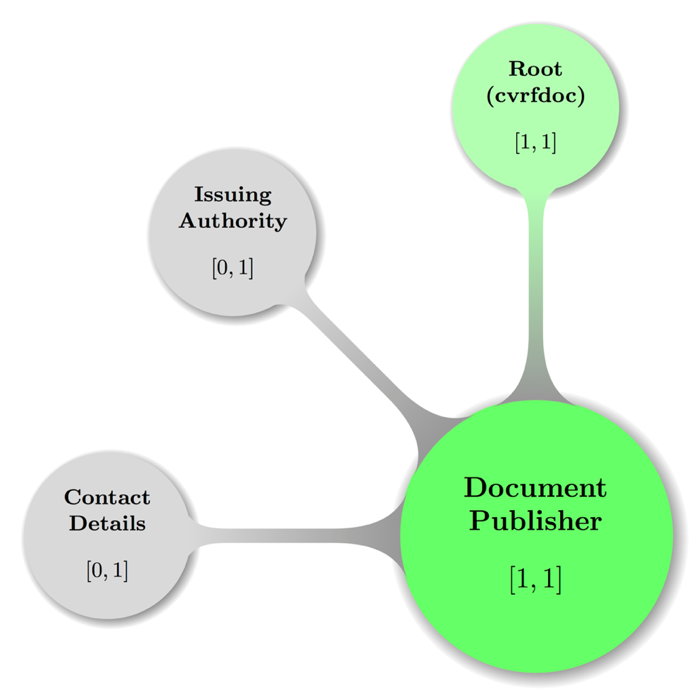 Some decent coloring has been applied to above graph to balance visual hints with accessibility. The mathematical closed interval notation has been used to annotate the minimum and maximum occurrences of elements. Otherwise the strings are made up to at least hold one diagram / figure …DSS-Defined IdentifiersThe following sections define various URI-based identifiers.  Where possible an existing URN is used to specify a protocol.  In the case of IETF protocols the URN of the most current RFC that specifies the protocol is used (see [RFC 2648]).  URI references created specifically for DSS have the following stem: urn:oasis:names:tc:dss:1.0:Signature Type IdentifiersThe following identifiers MAY be used as the content of the <SignatureType> optional input (see section 3.5.1).XML SignatureURI: urn:ietf:rfc:3275This refers to an XML signature per [XMLDSIG].XML TimeStampTokenURI: urn:oasis:names:tc:dss:1.0:core:schema:XMLTimeStampTokenThis refers to an XML timestamp containing an XML signature, per section 5.1.RFC 3161 TimeStampTokenURI: urn:ietf:rfc:3161This refers to an XML timestamp containing an ASN.1 TimeStampToken, per [RFC 3161].CMS SignatureURI: urn:ietf:rfc:3369This refers to a CMS signature per [RFC 3852] or prior versions of CMS.PGP SignatureURI: urn:ietf:rfc:2440This refers to a PGP signature per [RFC 2440].ConformanceConformance as a DSS version 2.0 documentTo ease communication and subsequent resolution of any specific partial conformance violation, the preceding chapters already provide minimal requirements, that a specific instance component must fulfill, to permit conformance of the complete DSS version 2.0 document.Conformance for XML formatThe following clause offers a simple three step process, to either prove or disprove the conformance of a complete XML document (formulated in terms specific to that implementation language) to this version of DSS:∇ An XML document instance conforms to this specification as a DSS document if it meets all of the following three conditions:Is well-formed XML.Consists of a single dss:whatever element instance as defined in 
the namespace http://docs.oasis-open.org/dss-x/ns/dss-core/v2.0/dss.Is valid XML.∆ [DSS-5.1.1-1]Conformance for JSON formatThe following clause offers a simple COUNT_ME step process, to either prove or disprove the conformance of a complete JSON document (formulated in terms specific to that implementation language) to this version of DSS:∇ A JSON document instance conforms to this specification as a DSS document if it meets all of the following COUNT_ME conditions:Is valid JSONOther COUNT_ME minus 1 criteria …∆ [DSS-5.1.2-1]AcknowledgmentsThe following individuals were members of the OASIS DSS-X Technical Committee during the creation of this specification and their contributions are gratefully acknowledged:Andreas Kuehne, IndividualAndreas Reiter, A-SIT, Zentrum fuer sichere Informationstechnologie AustriaChet Ensign, OASISDetlef Huehnlein, IndividualErnst Jan van Nigtevecht, Sonnenglanz ConsultingEzer Farhi, DocuSign, Inc.Herbert Leitold, A-SIT, Zentrum fuer sichere Informationstechnologie AustriaJuan Cruellas, Departamento de  Arquitectura de Computadores, Univ Politecnica de CatalunaMark Klamerus, IndividualMichael Yatsko, DocuSign, Inc.Pim van der Eijk, Sonnenglanz ConsultingRobin Cover, OASISStefan Hagen, IndividualUse of Exclusive CanonicalizationExclusive Canonicalization of dereferenced and transformed data can be achieved by appending exclusive canonicalization as the last transform in the <ds:Transforms> element of TransformedData or DocumentHash.In the case of Document being used this can be done by adding exclusive canonicalization as the last transform in the ds:Transforms of a SignedReference pointing to that Document.By doing this the resulting data produced by the chain of transforms will always be octet stream data which will be hashed without further processing on a <ds:Reference> level by the server as indicated by basic processing section 3.3.1 step 1 b. and c.Another possibility to apply exclusive canonicalization on <ds:Reference> level is the freedom given to servers to apply additional transforms to increase robustness. This however implies that only trustworthy transformations are appended by a server.As in section 3.3.1 step 1 b an implementation can choose to use exclusive canonicalization: "... Transforms are applied as a server implementation MAY choose to increase robustness of the Signatures created. These Transforms may reflect idiosyncrasies of different parsers or solve encoding issues or the like.  ..."In such a case that the exclusive canonicalization is to be included in the ds:Transforms as well (cf. section 3.3.1 step 1.d.v.)The standards default is however in line with [XMLDSIG] as indicated in the Note in section 3.3.1 step 1 b.However after the server formed a <ds:SignedInfo> (section 3.3.1 step 3.) this information to be signed also needs to be canonicalized and digested, here [XMLDSIG] offers the necessary element <ds:CanonicalizationMethod> directly and can be used to specify exclusive canonicalization.More Complex Response ExampleTo further explain the use of the Response element which is useful in cases where the DSS server is not able to respond with a special response type a more complex example is given in the following paragraph.Consider for example a client sends a SignRequest to a service that only supports VerifyRequests over plain HTTP (as opposed to protocols where some information could be derived from the header). As the service does not support SignRequest's it has to either generate a VerifyResponse with a "bad message" result or fail at the HTTP layer. In the former case, the client will receive a response that does not correspond semantically to the request - it got a VerifyResponse to a SignRequest. This leaves both parties thinking that the other one is at fault. Element InputDocumentsJC: AS AGREED IN THE CALL, I COPY BELOW A PIECE OF TEXT THAT SHOWS HOW I HAVE APPROACHED THE SPECIFICATION OF SEMANTICS,  XML SYNTAX AND JSON SYNTAX IN ADES PROFILE.START OF THE PROPOSAL:SemanticsThe InputDocuments component MUST contain one or more input documents or representations of documents, intended to be sent to the DSS server either for signing or verifying their signatures.JC COMMENT: NOTE THAT THIS MUST contain one or more EXPLICITLY PUTS THE REQUIREMENT THAT THIS COMPONENT MUST NOT BE EMPTY.NOTE (non normative): an input document can be any piece of data that can be used as input to a signature or timestamp calculation. An input document can even be a signature or timestamp (for example, a pre-existing signature can be counter-signed or timestamped). Finally, in the context of generating or verifying XML signatures, an input document could also be a <ds:Manifest>, allowing the client to handle manifest creation while using the server to create the rest of the signatureBelow follows a list of the sub-components that MAY be present within this component:Zero or more Document sub-components. Each one MUST satisfy the requirements specified in section  3.5.4.  Zero or more TransformedData sub-components. Each one MUST satisfy the requirements specified in section 2.2.7. JC COMMENT: clause 2.2.7 Semantics section should start then: The TransformedData component MUST contain the result of encoding in base-64 the binary output obtained after the client has applied a chain of transformations to a certain document. See clause 3.5.5. for details on how the client passes details of these transformations to the server. This sub-component MUST NOT be present if the signature to be generated or validated is not an XML Signature"Zero or more DocumentHash sub-components. Each one MUST satisfy the requirements specified in section 2.2.8.JC COMMENT: Claluse  Semantics section should then start:  The DocumentHash component MUST contain the result of encoding in base-64 the result of computing the hash value of a certain document".XML signatures can sign different documents or parts of the same document. Under these circumstances each sub-component of InputDocuments usually corresponds to one single <ds:Reference> element within the signature. Sub-sections 3.5.4, 2.2.7, and 2.2.8 specifying Document, TransformedData and DocumentHash respectively, explain how to use their components  for associating them to one specific <ds:Reference> within the XML Signature. XML SyntaxThe XML element SHALL implement in XML syntax the InputDocuments component.The InputDocuments XML element SHALL be defined as in XML Schema file [FILE NAME] whose location is detailed in clause [CLAUSE FOR LINK TO THE XSD], and is copied below for information.<xs:element name="InputDocuments">  <xs:complexType>    <xs:choice>      <xs:sequence maxOccurs="unbounded">        <xs:element name="Document" type="dss:DocumentType"/>      </xs:sequence>      <xs:sequence maxOccurs="unbounded">        <xs:element name="TransformedData" type="dss:TransformedDataType"/>      </xs:sequence>      <xs:sequence maxOccurs="unbounded">        <xs:element name="DocumentHash" type="dss:DocumentHashType"/>      </xs:sequence>    </xs:choice>  </xs:complexType></xs:element>Each child element of InputDocuments XML element SHALL implement in XML syntax the sub-component that has a name equal to its local name.The InputDocuments XML element SHALL NOT be empty.JC COMMENT: THIS REQUIREMENT IS REQUIRED FOR IMPLEMENTING THE SEMANTIC REQUIREMENT FOR THE SEMANTIC COMPONENT AS THIS PIECE OF XML SCHEMA DOES NOT IMPOSE IT.JSON SyntaxThe inDocs JSON object SHALL implement in JSON syntax the InputDocuments component.The inDocs JSON object SHALL be defined as in JSON Schema file [JSON SCHEMA FILE NAME] whose location is detailed in clause [CLAUSE FOR LINK TO THE JSON SCHEMA FILE], and is copied below for information."inDocs": {  "type": "object",  "id" : "urn:jsonschema:org:oasis:dss:_2_0:core:InputDocuments",  "properties" : {    "doc" : {"$ref": "#definitions/doc"},    "transformed" : {"$ref": "#definitions/transformed"},    "docHash" : {"$ref": "#definitions/docHash"},  }  "minProperties": 1}(NOTE FROM JC: THIS PIECE OF TEXT ASSUMES THAT WITHIN THE JSON SCHEMA THERE IS A ZONE "definitions" THAT DEFINES THE CONTENTS OF doc, transformed and docHash, see https://spacetelescope.github.io/understanding-json-schema/structuring.html for an example)….although its correctness must be checked, of course. The idea would be to define the types in the definitions zone and then make use of these definitions wherever is neededProperty doc SHALL implement in JSON syntax the sub-component Document.Property transformed SHALL implement in JSON syntax the sub-component TransformedData.Property docHash SHALL implement in JSON syntax the sub-component DocumentHash.JC: AN ALTERNATIVE TO THESE THREE SENTENCES COULD HAVE BEEN THE MAPPING TABLE WITH SOME TEXT EXPLAINING ITS MEANING; MAYBE SOMETHING AS INDICATED BELOW:Each property in the JSON schema above SHALL implement in JSON syntax one sub-component of InputDocuments component as shown in the table below.JC: NOTE THAT THE  minProperties IN THE JSON SCHEMA SATISFIES THE MUST NOT BE EMPTY REQUIREMENT FROM THE SEMANTIC COMPONENT.JC: END OF THE PIECE OF TEXTType TransformedDataTypeJC: START OF THE PROPOSALSemanticsAny component of TransformedDataType MUST contain the result of encoding in base-64 the binary output obtained after the client has applied a chain of transformations to a certain document. See clause 3.5.5. for details on how the client passes details of these transformations to the server. Components of this type MUST NOT be present if the signature to be generated or validated is not an XML Signature.A component of this type MUST contain the following sub-components:One Transforms sub-component. This sub-component SHALL incorporate the details of the chain of transforms applied by the client to a certain document.One Base64Data sub-component. This sub-component SHALL contain the result of encoding in base-64 the binary output obtained after the client has applied the chain of transformations whose details are incorporated into the former sub-component, to a certain document.A component of TransformedDataType MAY contain the following sub-components:One WhichReference sub-component. This sub-component MUST NOT be present in requests for generating or validating signatures that are not XML signatures. This sub-component MUST be present in requests for generating XML signatures. This sub-component MAY be present in requests for verifying XML signatures. This sub-component MUST have an integer value. This value SHALL identify one of the <ds:Reference> elements within the XML Signature to be verified. Value 0 SHALL refer to the first <ds:Reference> element, 1 SHALL refer to the second <ds:Reference> element and so on.NOTE (not normative): As there may be multiple TransformedData / DocumentHash elements resulting from the same document having the same URI [RFC 2396] and RefType on a SignRequest or VerifyRequest - their correspondence to an already existing <ds:Reference> however needs to be established on a VerifyRequest only. There is a need to disambiguate such cases. This element hence offers a way to clearly identify the ds:Reference when URI and RefType match multiple ds:References / TransformedData / DocumentHash. The corresponding ds:Reference is indicated by this zero-based WhichReference component. It may be possible to establish the ds:References / TransformedData / DocumentHash correspondence by comparing the optionally supplied chain of transforms to those of the ds:References having the same URI and RefType in the supplied ds:Signature if this chain of transform has been supplied. This can be quite expensive and even outweight the advantages of TransformedData / DocumentHash.JC: END OF THE PROPOSALXML types of subcomponents are derived from the Table of Types, Elements and AttributesType Base64DataType	15Element AttRefUri	15Element Id	15Element IdRef	15Element MimeType	15Type AnyType	16Element Base64Content	16Attribute MimeType	16Type InternationalStringType	16Attribute lang	16Type KeyInfoType	17Element X509Digest	17Element Algorithm	17Element X509SubjectName	17Element X509SKI	17Element X509Certificate	17Element KeyName	17Element InputDocuments	18Element Document	18Element TransformedData	18Element DocumentHash	18Type DocumentBaseType	19Attribute Id	19Attribute RefUri	19Attribute RefType	19Attribute SchemaRefs	19Element SignatureObject	22Element dss:AnElement	93List of FiguresFigure 1: A topologically valid Foo Bar Baz configuration.	93Index	DateTime, 12JSON HelpersHere we may offer guidance on helping to make the DSS world look even more JSONesqueRevision HistoryElementJSON Member NameConceptNameA_SIMILAR_THINGElementJSON member nameBase64Datab64DataElementJSON Member NameConceptNameA_SIMILAR_THINGElementJSON member nameds:TransformstransformsBase64Datab64DataWhichReferencewhichRefElementJSON Member NameConceptNameA_SIMILAR_THINGElementJSON member nameds:TransformstransformsDigestInfosdiWhichReferencewhichRefElementJSON Member NameConceptNameA_SIMILAR_THINGElementJSON member nameBase64Signatureb64SigSignaturePtrsigPtrSchemaRefsschemaRefsWhichDocumentwhichDocXPathxPathElementJSON Member NameConceptNameA_SIMILAR_THINGElementJSON member nameResultMajormajResultMinorminResultMessagemsgElementJSON Member NameConceptNameA_SIMILAR_THINGElementJSON member nameServicePolicypolicyElementJSON Member NameConceptNameA_SIMILAR_THINGElementJSON member nameNamenameSupportingInfosuppInfoElementJSON Member NameConceptNameA_SIMILAR_THINGElementJSON member nameLanguagelangElementJSON Member NameConceptNameA_SIMILAR_THINGElementJSON member nameProfileprofileElementJSON Member NameConceptNameA_SIMILAR_THINGElementJSON member nameSchemasschemasSchemaschemaElementJSON Member NameConceptNameA_SIMILAR_THINGElementJSON member nameWhichReferencewhichRefDocumentdocElementJSON Member NameConceptNameA_SIMILAR_THINGElementJSON member nameProfileprofileServicePolicypolicyClaimedIdentityclaimedIdentityLanguagelangSchemasschemasAddTimestampaddTimestampOtherotherElementJSON Member NameConceptNameA_SIMILAR_THINGElementJSON member nameAppliedProfileprofileAppliedPolicypolicyTransformedDocumenttransformedSchemasschemasDocumentWithSignaturedocWithSignatureOtherotherElementJSON Member NameConceptNameA_SIMILAR_THINGElementJSON member nameInputDocumentsinDocsRequestIDreqIDElementJSON Member NameConceptNameA_SIMILAR_THINGElementJSON member nameResultresultRequestIDreqIDElementJSON Member NameConceptNameA_SIMILAR_THINGElementJSON member nameOptionalInputsoptInpElementJSON Member NameConceptNameA_SIMILAR_THINGElementJSON member nameOptionalOutputsoptOutpSignatureObjectsigObjElementJSON member nameSignatureTypesigTypeElementJSON member nameTypetypeElementJSON Member NameConceptNameA_SIMILAR_THINGElementJSON member nameRecipientrecipientElementJSON Member NameConceptNameA_SIMILAR_THINGElementJSON member nameSignedPropertiessignedPropsUnsignedPropertiesunsignedPropsPropertypropIdentifieridValuevalueElementJSON Member NameConceptNameA_SIMILAR_THINGElementJSON member nameWhichDocumentwhichDochasObjectTagsAndAttributesSethasObjectTagsAndAttributesSetObjIdobjIdcreateReferencecreateRefValuevalueElementJSON Member NameConceptNameA_SIMILAR_THINGElementJSON member nameXPathAfterxPathAfterXPathFirstChildOfxPathFirstChildOfWhichDocumentwhichDocCreateEnvelopedSignaturecreateEnvelopedSignatureDocumentdocElementJSON Member NameConceptNameA_SIMILAR_THINGElementJSON member nameSignedReferencesigRefTransformstransformsWhichDocumentwhichDocRefURIrefURIRefIdrefIdElementJSON Member NameConceptNameA_SIMILAR_THINGElementJSON member nameSignatureTypesigTypeIntendedAudienceaudienceKeySelectorkeySelPropertiespropsIncludeObjectincludeObjSignaturePlacementsigPlacementSignedReferencessigRefsNoncenonceSignatureAlgorithmsigAlgoElementJSON Member NameConceptNameA_SIMILAR_THINGElementJSON member nameDocumentWithSignaturedocWithSignatureElementJSON Member NameConceptNameA_SIMILAR_THINGElementJSON member nameOptionalInputsoptInSignatureObjectsigObjElementJSON Member NameConceptNameA_SIMILAR_THINGElementJSON member nameOptionalOutputsoptOutpElementJSON Member NameConceptNameA_SIMILAR_THINGElementJSON member nameManifestResultresultReferenceXpathrefXpathStatusstatusElementJSON Member NameConceptNameA_SIMILAR_THINGElementJSON member nameCurrentTimecurrTimeSpecificTimespecTimeBase64Contentb64ContentElementJSON Member NameConceptNameA_SIMILAR_THINGElementJSON member nameTypetypeRefRefVerificationTimeverificationTimeAdditionalTimeInfoadditionalTimeInfoElementJSON Member NameConceptNameA_SIMILAR_THINGElementJSON member nameX509CRLx509CRLElementJSON Member NameConceptNameA_SIMILAR_THINGElementJSON member nameValidDetailvalidIndeterminateDetailindeterminateInvalidDetailinvalidCodecodeMessagemsgBase64Contentb64ContentTypetypeElementJSON Member NameConceptNameA_SIMILAR_THINGElementJSON member nameSigningTimeInfosigningTimeInfoSigningTimesigningTimeSigningTimeBoundariessigningTimeBoundsLowerBoundarylowerBoundUpperBoundaryupperBoundElementJSON Member NameConceptNameA_SIMILAR_THINGElementJSON member nameSignerIdentitysignerIdentityElementJSON Member NameConceptNameA_SIMILAR_THINGElementJSON member nameTypetypeSignatureObjectsigObjElementJSON Member NameConceptNameA_SIMILAR_THINGElementJSON member nameWhichReferencewhichRefDocumentdocElementJSON Member NameConceptNameA_SIMILAR_THINGElementJSON member nameTypetypeSignatureObjectsigObjElementJSON Member NameConceptNameA_SIMILAR_THINGElementJSON member nameUseVerificationTimeuseVerificationTimeReturnVerificationTimeInforeturnVerificationTimeAdditionalKeyInfoaddKeyInfoReturnProcessingDetailsreturnProcDetailsReturnSigningTimeInforeturnSigningTimeReturnSignerIdentityreturnSignerReturnUpdatedSignaturereturnUpdatedReturnTransformedDocumentreturnTransformedReturnTimestampedSignaturereturnTimestampedElementJSON Member NameConceptNameA_SIMILAR_THINGElementJSON member nameVerifyManifestResultsverifyManifestResultsSigningTimeInfosigningTimeInfoVerificationTimeInfoverificationTimeInfoProcessingDetailsprocDetailsSignerIdentitysignerIdentityUpdatedSignatureupdSignatureTimestampedSignaturetimestampedSignatureVerificationReportverificationReportElementJSON Member NameConceptNameA_SIMILAR_THINGElementJSON member nameSerialNumberserialCreationTimecreationTimePolicypolicyErrorBounderrorBoundTSAtsaElementJSON Member NameConceptNameA_SIMILAR_THINGElementJSON member nameNamenameSupportingInfosupportingInfoElementJSON Member NameConceptNameA_SIMILAR_THINGElementJSON member nameValueOf(InstanceOf(Base64DataType))valueAttRefUriattRefIdIDIdRefIDREFMimeTypemimeTypeElementJSON Member NameConceptNameA_SIMILAR_THINGElementJSON member nameBase64Contentb64ContentMimeTypemimeTypeElementJSON Member NameConceptNameA_SIMILAR_THINGElementJSON member nameValueOf(InstanceOf(InternationalStringType))valuelanglangElementJSON Member NameConceptNameA_SIMILAR_THINGElementJSON member nameX509Digestx509DigestAlgorithmalgoX509SubjectNamesubjectX509SKIskiX509CertificatecertKeyNamenameElementJSON Member NameConceptNameA_SIMILAR_THINGElementJSON member nameDocumentdocTransformedDatatransformedDocumentHashdocHashElementJSON Member NameConceptNameA_SIMILAR_THINGElementJSON member nameIDIDRefURIrefURIRefTyperefTypeSchemaRefsschemaRefsElementXML EntityConceptNameA_SIMILAR_THINGXML entityTEXT(InstanceOf(Type))AttRefUriAttRefURIIdIDIdRefIDREFMimeTypeMimeTypeElementXML EntityConceptNameA_SIMILAR_THINGXML entitiesMimeTypeMimeTypeElementXML EntityConceptNameA_SIMILAR_THINGXML entitiesTEXT(InstanceOf(InternationalStringType))angxml:langElementXML EntityConceptNameA_SIMILAR_THINGXML entitiesX509DigestX509DigestAlgorithmAlgorithmX509SubjectNameX509SubjectNameX509SKIX509SKIX509CertificateX509CertificateKeyNameKeyNameElementXML EntityConceptNameA_SIMILAR_THINGElementXML entitiesX509DigestX509DigestAlgorithmAlgorithmX509SubjectNameX509SubjectNameX509SKIX509SKIX509CertificateX509CertificateKeyNameKeyNameElementXML EntityConceptNameA_SIMILAR_THINGElementXML entitiesX509DigestX509DigestAlgorithmAlgorithmX509SubjectNameX509SubjectNameX509SKIX509SKIX509CertificateX509CertificateKeyNameKeyNameComponentImplementing JSON member nameDocumentdocTransformedDatatransformedDocumentHashdocHashRevisionDateEditorChanges Made[Rev number][Rev Date]Andreas Kuehne and Stefan HagenInitial Draft version with feedback from the TC